ГОРОДИЩЕНСЬКА    СІЛЬСЬКА    РАДАЛУЦЬКОГО РАЙОНУ   ВОЛИНСЬКОЇ   ОБЛАСТІвосьме скликанняР І Ш Е Н Н Я 26 листопада 2021 року                   с. Городище                                            №12/11Про надання дозволу на розробку проекту землеустроющодо відведення земельної ділянки для ведення особистогоселянського господарства гр. Ковальчук Марії Володимирівні    Розглянувши заяву громадянки Ковальчук Марії Володимирівні про надання дозволу на розробку проекту землеустрою щодо відведення земельної ділянки для ведення особистого селянського господарства, керуючись Конституцією України,  статтями 12, 118, 121 Земельного кодексу України, статті 26 Закону України «Про місцеве самоврядування в Україні», враховуючи пропозиції постійної комісії з питань будівництва та архітектури, земельних відносин, екології, благоустрою і житлово-комунального господарства, сільська радаВИРІШИЛА:  1. Надати дозвіл на розробку проекту землеустрою щодо відведення земельної ділянки, за рахунок земель запасу, сільськогосподарського призначення комунальної власності, для ведення особистого селянського господарства, угіддя – рілля,  громадянці Ковальчук Марії Володимирівні орієнтовною площею 0,3000 га, для подальшої передачі у власність земельну ділянку, яка розташована за межами  с. Губин Перший, Городищенської сільської ради, Луцького району.  2. Громадянці Ковальчук Марії Володимирівні розробити проект землеустрою щодо відведення земельної ділянки з урахуванням державних стандартів, норм і правил у сфері землеустрою та подати його на затвердження на сесію сільської ради.  3. Контроль за виконанням цього рішення покласти на постійну комісію з питань будівництва та архітектури, земельних відносин, екології, благоустрою і житлово-комунального господарства.Голова                                                                                  Світлана   СОКОЛЮКЛюдмила КобилянськаГОРОДИЩЕНСЬКА    СІЛЬСЬКА    РАДАЛУЦЬКОГО РАЙОНУ   ВОЛИНСЬКОЇ   ОБЛАСТІвосьме скликанняР І Ш Е Н Н Я 26 листопада 2021 року                   с. Городище                                            №12/12Про надання дозволу на розробку проекту землеустроющодо відведення земельної ділянки для ведення особистогоселянського господарства гр. Сироватці Сергію Леонідовичу    Розглянувши заяву громадянина Сироватки Сергія Леонідовича про надання дозволу на розробку проекту землеустрою щодо відведення земельної ділянки для ведення особистого селянського господарства, керуючись Конституцією України,  статтями 12, 118, 121 Земельного кодексу України, статті 26 Закону України «Про місцеве самоврядування в Україні», враховуючи пропозиції постійної комісії з питань будівництва та архітектури, земельних відносин, екології, благоустрою і житлово-комунального господарства, сільська радаВИРІШИЛА:   1. Надати дозвіл на розробку проекту землеустрою щодо відведення земельної ділянки, за рахунок земель запасу, сільськогосподарського призначення комунальної власності, для ведення особистого селянського господарства, угіддя – рілля,  громадянину Сироватці Сергію Леонідовичу орієнтовною площею 0,6000 га, для подальшої передачі у власність земельну ділянку, яка розташована в межах  смт. Сенкевичівка, Городищенської сільської ради, Луцького району.   2.Громадянину Сироватці Сергію Леонідовичу розробити проект землеустрою щодо відведення земельної ділянки з урахуванням державних стандартів, норм і правил у сфері землеустрою та подати його на затвердження на сесію сільської ради.  3. Контроль за виконанням цього рішення покласти на постійну комісію з питань будівництва та архітектури, земельних відносин, екології, благоустрою і житлово-комунального господарства.Голова                                                                                  Світлана   СОКОЛЮКЛюдмила КобилянськаГОРОДИЩЕНСЬКА    СІЛЬСЬКА    РАДАЛУЦЬКОГО РАЙОНУ   ВОЛИНСЬКОЇ   ОБЛАСТІвосьме скликанняР І Ш Е Н Н Я 26 листопада 2021 року                   с. Городище                                            №12/13Про надання дозволу на розробку проекту землеустроющодо відведення земельної ділянки для ведення особистогоселянського господарства гр. Киричуку Василю Романовичу    Розглянувши заяву громадянина Киричука Василя Романовича про надання дозволу на розробку проекту землеустрою щодо відведення земельної ділянки для ведення особистого селянського господарства, керуючись Конституцією України,  статтями 12, 118, 121 Земельного кодексу України, статті 26 Закону України «Про місцеве самоврядування в Україні», враховуючи пропозиції постійної комісії з питань будівництва та архітектури, земельних відносин, екології, благоустрою і житлово-комунального господарства, сільська радаВИРІШИЛА:  1. Надати дозвіл на розробку проекту землеустрою щодо відведення земельної ділянки, за рахунок земель запасу, сільськогосподарського призначення комунальної власності, для ведення особистого селянського господарства, угіддя – рілля,  громадянину Киричуку Василю Романовичу орієнтовною площею 0,4000 га, для подальшої передачі у власність земельну ділянку, яка розташована за межами с. Колодеже, Городищенської сільської ради, Луцького району.  2. Громадянину Киричуку Василю Романовичу розробити проект землеустрою щодо відведення земельної ділянки з урахуванням державних стандартів, норм і правил у сфері землеустрою та подати його на затвердження на сесію сільської ради.  3. Контроль за виконанням цього рішення покласти на постійну комісію з питань будівництва та архітектури, земельних відносин, екології, благоустрою і житлово-комунального господарства.Голова                                                                                  Світлана   СОКОЛЮКЛюдмила КобилянськаГОРОДИЩЕНСЬКА    СІЛЬСЬКА    РАДАЛУЦЬКОГО РАЙОНУ   ВОЛИНСЬКОЇ   ОБЛАСТІвосьме скликанняР І Ш Е Н Н Я 26 листопада 2021 року                   с. Городище                                            №12/14Про надання дозволу на розробку проекту землеустроющодо відведення земельної ділянки для ведення особистогоселянського господарства гр. Степанкевич Валентині Лукашівні    Розглянувши заяву громадянки Степанкевич Валентини Лукашівни про надання дозволу на розробку проекту землеустрою щодо відведення земельної ділянки для ведення особистого селянського господарства, керуючись Конституцією України,  статтями 12, 118, 121 Земельного кодексу України, статті 26 Закону України «Про місцеве самоврядування в Україні», враховуючи пропозиції постійної комісії з питань будівництва та архітектури, земельних відносин, екології, благоустрою і житлово-комунального господарства, сільська радаВИРІШИЛА:  1. Надати дозвіл на розробку проекту землеустрою щодо відведення земельної ділянки, за рахунок земель запасу, сільськогосподарського призначення комунальної власності, для ведення особистого селянського господарства, угіддя – рілля,  громадянці Степанкевич Валентині Лукашівні орієнтовною площею 0,4500 га, для подальшої передачі у власність земельну ділянку, яка розташована за межами с. Колодеже, Городищенської сільської ради, Луцького району.  2. Громадянці Степанкевич Валентині Лукашівні розробити проект землеустрою щодо відведення земельної ділянки з урахуванням державних стандартів, норм і правил у сфері землеустрою та подати його на затвердження на сесію сільської ради.  3. Контроль за виконанням цього рішення покласти на постійну комісію з питань будівництва та архітектури, земельних відносин, екології, благоустрою і житлово-комунального господарства.Голова                                                                                  Світлана   СОКОЛЮКЛюдмила КобилянськаГОРОДИЩЕНСЬКА    СІЛЬСЬКА    РАДАЛУЦЬКОГО РАЙОНУ   ВОЛИНСЬКОЇ   ОБЛАСТІвосьме скликанняР І Ш Е Н Н Я 26 листопада 2021 року                   с. Городище                                            №12/15Про надання дозволу на розробку проекту землеустроющодо відведення земельної ділянки для ведення особистогоселянського господарства гр. Стасюк Світлані Олександрівні    Розглянувши заяву громадянки Стасюк Світлани Олександрівни про надання дозволу на розробку проекту землеустрою щодо відведення земельної ділянки для ведення особистого селянського господарства, керуючись Конституцією України,  статтями 12, 118, 121 Земельного кодексу України, статті 26 Закону України «Про місцеве самоврядування в Україні», враховуючи пропозиції постійної комісії з питань будівництва та архітектури, земельних відносин, екології, благоустрою і житлово-комунального господарства, сільська радаВИРІШИЛА:  1. Надати дозвіл на розробку проекту землеустрою щодо відведення земельної ділянки, за рахунок земель запасу, сільськогосподарського призначення комунальної власності, для ведення особистого селянського господарства, угіддя – рілля,  громадянці Стасюк Світлані Олександрівні орієнтовною площею 1,5000 га, для подальшої передачі у власність земельну ділянку, яка розташована за межами с. Колодеже, Городищенської сільської ради, Луцького району.  2. Громадянці Стасюк Світлані Олександрівні розробити проект землеустрою щодо відведення земельної ділянки з урахуванням державних стандартів, норм і правил у сфері землеустрою та подати його на затвердження на сесію сільської ради.  3. Контроль за виконанням цього рішення покласти на постійну комісію з питань будівництва та архітектури, земельних відносин, екології, благоустрою і житлово-комунального господарства.Голова                                                                                  Світлана   СОКОЛЮКЛюдмила КобилянськаГОРОДИЩЕНСЬКА    СІЛЬСЬКА    РАДАЛУЦЬКОГО РАЙОНУ   ВОЛИНСЬКОЇ   ОБЛАСТІвосьме скликанняР І Ш Е Н Н Я 26 листопада 2021 року                   с. Городище                                            №12/16Про надання дозволу на розробку проекту землеустроющодо відведення земельної ділянки для ведення особистогоселянського господарства гр. Мадрімовій Надії Олександрівні    Розглянувши заяву громадянки Мадрімової Надії Олександрівни про надання дозволу на розробку проекту землеустрою щодо відведення земельної ділянки для ведення особистого селянського господарства, керуючись Конституцією України,  статтями 12, 118, 121 Земельного кодексу України, статті 26 Закону України «Про місцеве самоврядування в Україні», враховуючи пропозиції постійної комісії з питань будівництва та архітектури, земельних відносин, екології, благоустрою і житлово-комунального господарства, сільська радаВИРІШИЛА:  1. Заяву громадянки Мадрімовій Надії Олександрівни в наданні дозволу на розробку проекту землеустрою щодо відведення земельної ділянки для ведення особистого селянського господарства орієнтовною площею 1,6000 га, для подальшої передачі у власність в межах села Колодеже, Городищенської сільської ради, Луцького району, Волинської області, взяти до відома та розглянути після проведення інвентаризації земельних ділянок.  3. Контроль за виконанням цього рішення покласти на постійну комісію з питань будівництва та архітектури, земельних відносин, екології, благоустрою і житлово-комунального господарства.Голова                                                                                  Світлана   СОКОЛЮКЛюдмила КобилянськаГОРОДИЩЕНСЬКА    СІЛЬСЬКА    РАДАЛУЦЬКОГО РАЙОНУ   ВОЛИНСЬКОЇ   ОБЛАСТІвосьме скликанняР І Ш Е Н Н Я 26 листопада 2021 року                   с. Городище                                            №12/17Про надання дозволу на розробку проекту землеустроющодо відведення земельної ділянки для ведення особистогоселянського господарства гр. Олейнику Олексію Володимировичу    Розглянувши заяву громадянина Олейника Олексія Володимировича про надання дозволу на розробку проекту землеустрою щодо відведення земельної ділянки для ведення особистого селянського господарства, керуючись Конституцією України,  статтями 12, 118, 121 Земельного кодексу України, статті 26 Закону України «Про місцеве самоврядування в Україні», враховуючи пропозиції постійної комісії з питань будівництва та архітектури, земельних відносин, екології, благоустрою і житлово-комунального господарства, сільська радаВИРІШИЛА:  1. Надати дозвіл на розробку проекту землеустрою щодо відведення земельної ділянки, за рахунок земель запасу, сільськогосподарського призначення комунальної власності, для ведення особистого селянського господарства, угіддя – рілля,  громадянину Олейнику Олексію Володимировичу, орієнтовною площею 0,6000 га, для подальшої передачі у власність земельну ділянку, яка розташована в межах с. Колодеже, Городищенської сільської ради, Луцького району.  2. Громадянину Олейнику Олексію Володимировичу розробити проект землеустрою щодо відведення земельної ділянки з урахуванням державних стандартів, норм і правил у сфері землеустрою та подати його на затвердження на сесію сільської ради.  3. Контроль за виконанням цього рішення покласти на постійну комісію з питань будівництва та архітектури, земельних відносин, екології, благоустрою і житлово-комунального господарства.Голова                                                                                  Світлана   СОКОЛЮКЛюдмила КобилянськаГОРОДИЩЕНСЬКА    СІЛЬСЬКА    РАДАЛУЦЬКОГО РАЙОНУ   ВОЛИНСЬКОЇ   ОБЛАСТІвосьме скликанняР І Ш Е Н Н Я 26 листопада 2021 року                   с. Городище                                            №12/18Про надання дозволу на розробку проекту землеустроющодо відведення земельної ділянки гр. Якиму Богдану Михайловичу    Розглянувши заяву громадянина Якима Богдана Михайловича про надання дозволу на розробку проекту землеустрою щодо відведення земельної ділянки, керуючись Конституцією України,  статтями 12, 79-1, 81, 116, 118, 121-123 Земельного кодексу України, ст. 19, 22, 25, 30, 50 Закону України « Про землеустрій», статті 26 Закону України «Про місцеве самоврядування в Україні», враховуючи пропозиції постійної комісії з питань будівництва та архітектури, земельних відносин, екології, благоустрою і житлово-комунального господарства, сільська радаВИРІШИЛА:Надати дозвіл на розроблення проєкту землеустрою щодо відведення земельної ділянки за рахунок земельної ділянки сільськогосподарського призначення комунальної власності площею 21,6146 га за кадастровим номером 0720882800:00:001:0140, що розташована за межами с. Колодеже із зміною виду цільового призначення для ведення особистого селянського господарства, орієнтовною площею 2,0000 га., з метою подальшої передачі у власність гр. Якиму Богдану Михайловичу.  2. Громадянину Якиму Богдану Михайловичу розробити проект землеустрою щодо відведення земельної ділянки з урахуванням державних стандартів, норм і правил у сфері землеустрою та подати його на затвердження на сесію сільської ради.  3. Контроль за виконанням цього рішення покласти на постійну комісію з питань будівництва та архітектури, земельних відносин, екології, благоустрою і житлово-комунального господарства.Голова                                                                                  Світлана   СОКОЛЮКЛюдмила КобилянськаГОРОДИЩЕНСЬКА    СІЛЬСЬКА    РАДАЛУЦЬКОГО РАЙОНУ   ВОЛИНСЬКОЇ   ОБЛАСТІвосьме скликанняР І Ш Е Н Н Я 26 листопада 2021 року                   с. Городище                                            №12/19Про надання дозволу на розробку проекту землеустроющодо відведення земельної ділянки гр. Богдановичу Івану Віталійовичу    Розглянувши повторно заяву громадянина Богдановича Івана Віталійовича про надання дозволу на розробку проекту землеустрою щодо відведення земельної ділянки, керуючись Конституцією України,  статтями 12, 79-1, 81, 116, 118, 121-123 Земельного кодексу України, ст. 19, 22, 25, 30, 50 Закону України « Про землеустрій», статті 26 Закону України «Про місцеве самоврядування в Україні», враховуючи пропозиції постійної комісії з питань будівництва та архітектури, земельних відносин, екології, благоустрою і житлово-комунального господарства, сільська радаВИРІШИЛА:Надати дозвіл на розроблення проєкту землеустрою щодо відведення земельної ділянки за рахунок земельної ділянки сільськогосподарського призначення комунальної власності площею 21,6146 га за кадастровим номером 0720882800:00:001:0140, що розташована за межами с. Колодеже, із зміною виду цільового призначення для ведення особистого селянського господарства, орієнтовною площею 1,3000 га., з метою подальшої передачі у власність гр. Богдановичу Івану Віталійовичу.  2. Громадянину Богдановичу Івану Віталійовичу розробити проект землеустрою щодо відведення земельної ділянки з урахуванням державних стандартів, норм і правил у сфері землеустрою та подати його на затвердження на сесію сільської ради.  3. Контроль за виконанням цього рішення покласти на постійну комісію з питань будівництва та архітектури, земельних відносин, екології, благоустрою і житлово-комунального господарства.Голова                                                                                  Світлана   СОКОЛЮКЛюдмила КобилянськаГОРОДИЩЕНСЬКА    СІЛЬСЬКА    РАДАЛУЦЬКОГО РАЙОНУ   ВОЛИНСЬКОЇ   ОБЛАСТІвосьме скликанняР І Ш Е Н Н Я 26 листопада 2021 року                   с. Городище                                            №12/20Про надання дозволу на розробку проекту землеустроющодо відведення земельної ділянки гр. Богданович Анжелі Сергіївні    Розглянувши повтопно заяву громадянки Богданович Анжели Сергіївни про надання дозволу на розробку проекту землеустрою щодо відведення земельної ділянки, керуючись Конституцією України,  статтями 12, 79-1, 81, 116, 118, 121-123 Земельного кодексу України, ст. 19, 22, 25, 30, 50 Закону України « Про землеустрій», статті 26 Закону України «Про місцеве самоврядування в Україні», враховуючи пропозиції постійної комісії з питань будівництва та архітектури, земельних відносин, екології, благоустрою і житлово-комунального господарства, сільська радаВИРІШИЛА:Надати дозвіл на розроблення проєкту землеустрою щодо відведення земельної ділянки за рахунок земельної ділянки сільськогосподарського призначення комунальної власності площею 21,6146 га за кадастровим номером 0720882800:00:001:0140, що розташована за межами с. Колодеже, із зміною виду цільового призначення для ведення особистого селянського господарства, орієнтовною площею 0,9000 га., з метою подальшої передачі у власність гр. Богданович Анжелі Сергіївні.  2. Громадянці Богданович Анжелі Сергіївні розробити проект землеустрою щодо відведення земельної ділянки з урахуванням державних стандартів, норм і правил у сфері землеустрою та подати його на затвердження на сесію сільської ради.  3. Контроль за виконанням цього рішення покласти на постійну комісію з питань будівництва та архітектури, земельних відносин, екології, благоустрою і житлово-комунального господарства.Голова                                                                                  Світлана   СОКОЛЮКЛюдмила КобилянськаГОРОДИЩЕНСЬКА    СІЛЬСЬКА    РАДАЛУЦЬКОГО РАЙОНУ   ВОЛИНСЬКОЇ   ОБЛАСТІвосьме скликанняР І Ш Е Н Н Я 26 листопада 2021 року                   с. Городище                                            №12/21Про надання дозволу на розробку проекту землеустроющодо відведення земельної ділянки гр. Чубарко Розі Сергіївні    Розглянувши заяву громадянки Чубарко Рози Сергіївни про надання дозволу на розробку проекту землеустрою щодо відведення земельної ділянки, керуючись Конституцією України,  статтями 12, 79-1, 81, 116, 118, 121-123 Земельного кодексу України, ст. 19, 22, 25, 30, 50 Закону України « Про землеустрій», статті 26 Закону України «Про місцеве самоврядування в Україні», враховуючи пропозиції постійної комісії з питань будівництва та архітектури, земельних відносин, екології, благоустрою і житлово-комунального господарства, сільська радаВИРІШИЛА:Надати дозвіл на розроблення проєкту землеустрою щодо відведення земельної ділянки за рахунок земельної ділянки сільськогосподарського призначення комунальної власності площею 21,6146 га за кадастровим номером 0720882800:00:001:0140, що розташована за межами с. Колодеже, із зміною виду цільового призначення для ведення особистого селянського господарства, орієнтовною площею 1,1500 га., з метою подальшої передачі у власність гр. Чубарко Розі Сергіївні.  2. Громадянці Чубарко Розі Сергіївні розробити проект землеустрою щодо відведення земельної ділянки з урахуванням державних стандартів, норм і правил у сфері землеустрою та подати його на затвердження на сесію сільської ради.  3. Контроль за виконанням цього рішення покласти на постійну комісію з питань будівництва та архітектури, земельних відносин, екології, благоустрою і житлово-комунального господарства.Голова                                                                                  Світлана   СОКОЛЮКЛюдмила КобилянськаГОРОДИЩЕНСЬКА    СІЛЬСЬКА    РАДАЛУЦЬКОГО РАЙОНУ   ВОЛИНСЬКОЇ   ОБЛАСТІвосьме скликанняР І Ш Е Н Н Я 26 листопада 2021 року                   с. Городище                                            №12/22Про надання дозволу на розробку проекту землеустроющодо відведення земельної ділянки гр. Бартошук Тетяні Миколаївні    Розглянувши повторно заяву громадянки Бартошук Тетяни Миколаївни про надання дозволу на розробку проекту землеустрою щодо відведення земельної ділянки, керуючись Конституцією України,  статтями 12, 79-1, 81, 116, 118, 121-123 Земельного кодексу України, ст. 19, 22, 25, 30, 50 Закону України « Про землеустрій», статті 26 Закону України «Про місцеве самоврядування в Україні», враховуючи пропозиції постійної комісії з питань будівництва та архітектури, земельних відносин, екології, благоустрою і житлово-комунального господарства, сільська радаВИРІШИЛА:Надати дозвіл на розроблення проєкту землеустрою щодо відведення земельної ділянки за рахунок земельної ділянки сільськогосподарського призначення комунальної власності площею 21,6146 га за кадастровим номером 0720882800:00:001:0140, що розташована за межами с. Колодеже, із зміною виду цільового призначення для ведення особистого селянського господарства, орієнтовною площею 0,8000 га., з метою подальшої передачі у власність гр. Бартошук Тетяні Миколаївні.  2. Громадянці Бартошук Тетяні Миколаївні розробити проект землеустрою щодо відведення земельної ділянки з урахуванням державних стандартів, норм і правил у сфері землеустрою та подати його на затвердження на сесію сільської ради.  3. Контроль за виконанням цього рішення покласти на постійну комісію з питань будівництва та архітектури, земельних відносин, екології, благоустрою і житлово-комунального господарства.Голова                                                                                  Світлана   СОКОЛЮКЛюдмила КобилянськаГОРОДИЩЕНСЬКА    СІЛЬСЬКА    РАДАЛУЦЬКОГО РАЙОНУ   ВОЛИНСЬКОЇ   ОБЛАСТІвосьме скликанняР І Ш Е Н Н Я 26 листопада 2021 року                   с. Городище                                            №12/23Про надання дозволу на розробку проекту землеустроющодо відведення земельної ділянки гр. Іваницькому Володимиру Богдановичу    Розглянувши заяву громадянина Іваницького Володимира Богдановича про надання дозволу на розробку проекту землеустрою щодо відведення земельної ділянки, керуючись Конституцією України,  статтями 12, 79-1, 81, 116, 118, 121-123 Земельного кодексу України, ст. 19, 22, 25, 30, 50 Закону України « Про землеустрій», статті 26 Закону України «Про місцеве самоврядування в Україні», враховуючи пропозиції постійної комісії з питань будівництва та архітектури, земельних відносин, екології, благоустрою і житлово-комунального господарства, сільська радаВИРІШИЛА:Надати дозвіл на розроблення проєкту землеустрою щодо відведення земельної ділянки за рахунок земельної ділянки сільськогосподарського призначення комунальної власності площею 21,6146 га за кадастровим номером 0720882800:00:001:0140, що розташована за межами с. Колодеже, із зміною виду цільового призначення для ведення особистого селянського господарства, орієнтовною площею 1,0000 га., з метою подальшої передачі у власність гр. Іваницькому Володимиру Богдановичу.  2. Громадянину Іваницькому Володимиру Богдановичу розробити проект землеустрою щодо відведення земельної ділянки з урахуванням державних стандартів, норм і правил у сфері землеустрою та подати його на затвердження на сесію сільської ради.  3. Контроль за виконанням цього рішення покласти на постійну комісію з питань будівництва та архітектури, земельних відносин, екології, благоустрою і житлово-комунального господарства.Голова                                                                                  Світлана   СОКОЛЮКЛюдмила КобилянськаГОРОДИЩЕНСЬКА    СІЛЬСЬКА    РАДАЛУЦЬКОГО РАЙОНУ   ВОЛИНСЬКОЇ   ОБЛАСТІвосьме скликанняР І Ш Е Н Н Я 26 листопада 2021 року                   с. Городище                                            №12/24Про надання дозволу на розробку проекту землеустроющодо відведення земельної ділянки гр. Собуцькій Наталії Миколаївні    Розглянувши заяву громадянки Собуцької Наталії Миколаївні про надання дозволу на розробку проекту землеустрою щодо відведення земельної ділянки, керуючись Конституцією України,  статтями 12, 79-1, 81, 116, 118, 121-123 Земельного кодексу України, ст. 19, 22, 25, 30, 50 Закону України « Про землеустрій», статті 26 Закону України «Про місцеве самоврядування в Україні», враховуючи пропозиції постійної комісії з питань будівництва та архітектури, земельних відносин, екології, благоустрою і житлово-комунального господарства, сільська радаВИРІШИЛА:Надати дозвіл на розроблення проєкту землеустрою щодо відведення земельної ділянки за рахунок земельної ділянки сільськогосподарського призначення комунальної власності площею 21,6146 га за кадастровим номером 0720882800:00:001:0140, що розташована за межами с. Колодеже, із зміною виду цільового призначення для ведення особистого селянського господарства, орієнтовною площею 1,0000 га., з метою подальшої передачі у власність гр. Собуцькій Наталії Миколаївні.  2. Громадянці Собуцькій Наталії Миколаївні розробити проект землеустрою щодо відведення земельної ділянки з урахуванням державних стандартів, норм і правил у сфері землеустрою та подати його на затвердження на сесію сільської ради.  3. Контроль за виконанням цього рішення покласти на постійну комісію з питань будівництва та архітектури, земельних відносин, екології, благоустрою і житлово-комунального господарства.Голова                                                                                  Світлана   СОКОЛЮКЛюдмила КобилянськаГОРОДИЩЕНСЬКА    СІЛЬСЬКА    РАДАЛУЦЬКОГО РАЙОНУ   ВОЛИНСЬКОЇ   ОБЛАСТІвосьме скликанняР І Ш Е Н Н Я 26 листопада 2021 року                   с. Городище                                            №12/25Про надання дозволу на розробку проекту землеустроющодо відведення земельної ділянки гр. Железнюку Юрію Івановичу    Розглянувши заяву громадянина Железнюка Юрія Івановича про надання дозволу на розробку проекту землеустрою щодо відведення земельної ділянки, керуючись Конституцією України,  статтями 12, 79-1, 81, 116, 118, 121-123 Земельного кодексу України, ст. 19, 22, 25, 30, 50 Закону України « Про землеустрій», статті 26 Закону України «Про місцеве самоврядування в Україні», враховуючи пропозиції постійної комісії з питань будівництва та архітектури, земельних відносин, екології, благоустрою і житлово-комунального господарства, сільська радаВИРІШИЛА:Надати дозвіл на розроблення проєкту землеустрою щодо відведення земельної ділянки за рахунок земельної ділянки сільськогосподарського призначення комунальної власності площею 4,9814 га.,  за кадастровим номером 0720882800:00:001:0456, що розташована за межами с. Колодеже, із зміною виду цільового призначення для ведення особистого селянського господарства, орієнтовною площею 1,9814 га., з метою подальшої передачі у власність                          гр. Железнюку Юрію Івановичу.  2. Громадянину Железнюку Юрію Івановичу розробити проект землеустрою щодо відведення земельної ділянки з урахуванням державних стандартів, норм і правил у сфері землеустрою та подати його на затвердження на сесію сільської ради.  3. Контроль за виконанням цього рішення покласти на постійну комісію з питань будівництва та архітектури, земельних відносин, екології, благоустрою і житлово-комунального господарства.Голова                                                                                  Світлана   СОКОЛЮКЛюдмила КобилянськаГОРОДИЩЕНСЬКА    СІЛЬСЬКА    РАДАЛУЦЬКОГО РАЙОНУ   ВОЛИНСЬКОЇ   ОБЛАСТІвосьме скликанняР І Ш Е Н Н Я 26 листопада 2021 року                   с. Городище                                            №12/26Про надання дозволу на розробку проекту землеустроющодо відведення земельної ділянки для ведення особистогоселянського господарства гр. Ольшанському Максиму Олександровичу    Розглянувши заяву громадянина Ольшанського Максима Олександровича про надання дозволу на розробку проекту землеустрою щодо відведення земельної ділянки для ведення особистого селянського господарства, керуючись Конституцією України,  статтями 12, 118, 121 Земельного кодексу України, статті 26 Закону України «Про місцеве самоврядування в Україні», враховуючи пропозиції постійної комісії з питань будівництва та архітектури, земельних відносин, екології, благоустрою і житлово-комунального господарства, сільська радаВИРІШИЛА:  1. Надати дозвіл на розробку проекту землеустрою щодо відведення земельної ділянки, за рахунок земель запасу, сільськогосподарського призначення комунальної власності, для ведення особистого селянського господарства, угіддя – рілля,  громадянину Ольшанському Максиму Олександровичу, орієнтовною площею 0,8000 га, для подальшої передачі у власність земельну ділянку, яка розташована за межами с. Колодеже, Городищенської сільської ради, Луцького району.  2. Громадянину Ольшанському Максиму Олександровичу розробити проект землеустрою щодо відведення земельної ділянки з урахуванням державних стандартів, норм і правил у сфері землеустрою та подати його на затвердження на сесію сільської ради.  3. Контроль за виконанням цього рішення покласти на постійну комісію з питань будівництва та архітектури, земельних відносин, екології, благоустрою і житлово-комунального господарства.Голова                                                                                  Світлана   СОКОЛЮКЛюдмила КобилянськаГОРОДИЩЕНСЬКА    СІЛЬСЬКА    РАДАЛУЦЬКОГО РАЙОНУ   ВОЛИНСЬКОЇ   ОБЛАСТІвосьме скликанняР І Ш Е Н Н Я 26 листопада 2021 року                   с. Городище                                            №12/27Про надання дозволу на розробку проекту землеустроющодо відведення земельної ділянки для будівництва і обслуговування житлового будинку, господарських будівель і споруд (присадибна ділянка)                  гр. Ольшанському Олександру Васильовичу    Розглянувши заяву громадянина Ольшанського Олександра Васильовича про надання дозволу на розробку проекту землеустрою щодо відведення земельної ділянки для будівництва і обслуговування житлового будинку, господарських будівель і споруд (присадибна ділянка), керуючись Конституцією України,  статтями 12, 118, 121 Земельного кодексу України, статті 26 Закону України ,,Про місцеве самоврядування в Україні”, враховуючи пропозиції постійної комісії з питань будівництва та архітектури, земельних відносин, екології, благоустрою і житлово-комунального господарства, сільська радаВИРІШИЛА:  1. Надати дозвіл на розробку проекту землеустрою щодо відведення земельної ділянки за рахунок земель запасу, житлової та громадської забудови, комунальної власності для будівництва і обслуговування житлового будинку, господарських будівель і споруд (присадибна ділянка) громадянину Ольшанському Олександру Васильовичу орієнтовною площею 0,2500 га, для подальшої передачі у власність, земельна ділянка знаходиться в межах с. Колодеже, Городищенської сільської ради, Луцького району.  2. Громадянину Ольшанському Олександру Васильовичу розробити проект землеустрою щодо відведення земельної ділянки з урахуванням державних стандартів, норм і правил у сфері землеустрою та подати його на затвердження на сесію сільської ради.  3. Контроль за виконанням цього рішення покласти на постійну комісію з питань будівництва та архітектури, земельних відносин, екології, благоустрою і житлово-комунального господарства.Голова                                                                                  Світлана   СОКОЛЮКЛюдмила КобилянськаГОРОДИЩЕНСЬКА    СІЛЬСЬКА    РАДАЛУЦЬКОГО РАЙОНУ   ВОЛИНСЬКОЇ   ОБЛАСТІвосьме скликанняР І Ш Е Н Н Я 26 листопада 2021 року                   с. Городище                                            №12/28Про надання дозволу на розробку проекту землеустроющодо відведення земельної ділянки для ведення особистогоселянського господарства гр. Садовській Інні Василівні    Розглянувши заяву громадянки Садовської Інни Василівни про надання дозволу на розробку проекту землеустрою щодо відведення земельної ділянки для ведення особистого селянського господарства, керуючись Конституцією України,  статтями 12, 118, 121 Земельного кодексу України, статті 26 Закону України «Про місцеве самоврядування в Україні», враховуючи пропозиції постійної комісії з питань будівництва та архітектури, земельних відносин, екології, благоустрою і житлово-комунального господарства, сільська радаВИРІШИЛА:  1. Надати дозвіл на розробку проекту землеустрою щодо відведення земельної ділянки, за рахунок земель запасу, сільськогосподарського призначення комунальної власності, для ведення особистого селянського господарства, угіддя – рілля,  громадянці Садовській Інні Василівні, орієнтовною площею 2,0000 га, для подальшої передачі у власність земельну ділянку, яка розташована за межами с. Колодеже, Городищенської сільської ради, Луцького району.  2. Громадянці Садовській Інні Василівні розробити проект землеустрою щодо відведення земельної ділянки з урахуванням державних стандартів, норм і правил у сфері землеустрою та подати його на затвердження на сесію сільської ради.  3. Контроль за виконанням цього рішення покласти на постійну комісію з питань будівництва та архітектури, земельних відносин, екології, благоустрою і житлово-комунального господарства.Голова                                                                                  Світлана   СОКОЛЮКЛюдмила КобилянськаГОРОДИЩЕНСЬКА    СІЛЬСЬКА    РАДАЛУЦЬКОГО РАЙОНУ   ВОЛИНСЬКОЇ   ОБЛАСТІвосьме скликанняР І Ш Е Н Н Я 26 листопада 2021 року                   с. Городище                                            №12/29Про надання дозволу на розробку проекту землеустроющодо відведення земельної ділянки для ведення особистогоселянського господарства гр. Маковській Валентині Володимирівні    Розглянувши заяву громадянки Маковської Валентини Володимирівни про надання дозволу на розробку проекту землеустрою щодо відведення земельної ділянки для ведення особистого селянського господарства, керуючись Конституцією України,  статтями 12, 118, 121 Земельного кодексу України, статті 26 Закону України «Про місцеве самоврядування в Україні», враховуючи пропозиції постійної комісії з питань будівництва та архітектури, земельних відносин, екології, благоустрою і житлово-комунального господарства, сільська радаВИРІШИЛА:  1. Надати дозвіл на розробку проекту землеустрою щодо відведення земельної ділянки, за рахунок земель запасу, сільськогосподарського призначення комунальної власності, для ведення особистого селянського господарства, угіддя – рілля,  громадянці Маковській Валентині Володимирівні, орієнтовною площею 1,0000 га, для подальшої передачі у власність земельну ділянку, яка розташована за межами с. Колодеже, Городищенської сільської ради, Луцького району.  2. Громадянці Маковській Валентині Володимирівні розробити проект землеустрою щодо відведення земельної ділянки з урахуванням державних стандартів, норм і правил у сфері землеустрою та подати його на затвердження на сесію сільської ради.  3. Контроль за виконанням цього рішення покласти на постійну комісію з питань будівництва та архітектури, земельних відносин, екології, благоустрою і житлово-комунального господарства.Голова                                                                                  Світлана   СОКОЛЮКЛюдмила КобилянськаГОРОДИЩЕНСЬКА    СІЛЬСЬКА    РАДАЛУЦЬКОГО РАЙОНУ   ВОЛИНСЬКОЇ   ОБЛАСТІвосьме скликанняР І Ш Е Н Н Я 26 листопада 2021 року                   с. Городище                                            №12/30Про надання дозволу на розробку проекту землеустроющодо відведення земельної ділянки для ведення особистогоселянського господарства гр. Мельничуку Валерію Якимовичу    Розглянувши заяву громадянина Мельничука Валерія Якимовича про надання дозволу на розробку проекту землеустрою щодо відведення земельної ділянки для ведення особистого селянського господарства, керуючись Конституцією України,  статтями 12, 118, 121 Земельного кодексу України, статті 26 Закону України «Про місцеве самоврядування в Україні», враховуючи пропозиції постійної комісії з питань будівництва та архітектури, земельних відносин, екології, благоустрою і житлово-комунального господарства, сільська радаВИРІШИЛА:  1. Надати дозвіл на розробку проекту землеустрою щодо відведення земельної ділянки, за рахунок земель запасу, сільськогосподарського призначення комунальної власності, для ведення особистого селянського господарства, угіддя – рілля,  громадянину Мельничуку Валерію Якимовичу, орієнтовною площею 0,2000 га, для подальшої передачі у власність земельну ділянку, яка розташована за межами с. Угринів, Городищенської сільської ради, Луцького району.  2. Громадянину Мельничуку Валерію Якимовичу розробити проект землеустрою щодо відведення земельної ділянки з урахуванням державних стандартів, норм і правил у сфері землеустрою та подати його на затвердження на сесію сільської ради.  3. Контроль за виконанням цього рішення покласти на постійну комісію з питань будівництва та архітектури, земельних відносин, екології, благоустрою і житлово-комунального господарства.Голова                                                                                  Світлана   СОКОЛЮКЛюдмила КобилянськаГОРОДИЩЕНСЬКА    СІЛЬСЬКА    РАДАЛУЦЬКОГО РАЙОНУ   ВОЛИНСЬКОЇ   ОБЛАСТІвосьме скликанняР І Ш Е Н Н Я 26 листопада 2021 року                   с. Городище                                            №12/31Про надання дозволу на розробку проекту землеустроющодо відведення земельної ділянки для ведення особистогоселянського господарства гр. Кримусь Інні Трохимівні    Розглянувши заяву громадянки Кримусь Інни Трохимівни про надання дозволу на розробку проекту землеустрою щодо відведення земельної ділянки для ведення особистого селянського господарства, керуючись Конституцією України,  статтями 12, 118, 121 Земельного кодексу України, статті 26 Закону України «Про місцеве самоврядування в Україні», враховуючи пропозиції постійної комісії з питань будівництва та архітектури, земельних відносин, екології, благоустрою і житлово-комунального господарства, сільська радаВИРІШИЛА:  1. Надати дозвіл на розробку проекту землеустрою щодо відведення земельної ділянки, за рахунок земель запасу, сільськогосподарського призначення комунальної власності, для ведення особистого селянського господарства, угіддя – рілля,  громадянці Кримусь Інні Трохимівні, орієнтовною площею 0,2000 га, для подальшої передачі у власність земельну ділянку, яка розташована в межах с. Жабче, Городищенської сільської ради, Луцького району.  2. Громадянці Кримусь Інні Трохимівні розробити проект землеустрою щодо відведення земельної ділянки з урахуванням державних стандартів, норм і правил у сфері землеустрою та подати його на затвердження на сесію сільської ради.  3. Контроль за виконанням цього рішення покласти на постійну комісію з питань будівництва та архітектури, земельних відносин, екології, благоустрою і житлово-комунального господарства.Голова                                                                                  Світлана   СОКОЛЮКЛюдмила КобилянськаГОРОДИЩЕНСЬКА    СІЛЬСЬКА    РАДАЛУЦЬКОГО РАЙОНУ   ВОЛИНСЬКОЇ   ОБЛАСТІвосьме скликанняР І Ш Е Н Н Я 26 листопада 2021 року                   с. Городище                                            №12/32Про надання дозволу на розробку проекту землеустроющодо відведення земельної ділянки для ведення індивідуального садівництва гр. Зеньковичу Ігорю Володимировичу       Розглянувши заяву громадянина Зеньковича Ігоря Володимировича про надання дозволу на розробку проекту землеустрою щодо відведення земельної ділянки для ведення індивідуального садівництва, керуючись Конституцією України, статтями 12, 118, 121 Земельного кодексу України, статті 26 Закону України «Про місцеве самоврядування в Україні», враховуючи пропозиції постійної комісії з питань будівництва та архітектури, земельних відносин, екології, благоустрою і житлово-комунального господарства, сільська радаВИРІШИЛА:1. Надати дозвіл на розробку проекту землеустрою щодо відведення земельної ділянки комунальної власності, із земель Городищенської сільської ради, з земель сільськогосподарського призначення, для ведення індивідуального садівництва громадянину Зеньковичу Ігорю Володимировичу, орієнтовною площею 0,1200 га, для подальшої передачі у власність, земельна ділянка розташована в межах с. Жабче, Городищенської сільської ради, Луцького району.2. Громадянину Зеньковичу Ігорю Володимировичу розробити проект землеустрою щодо відведення земельної ділянки з урахуванням державних стандартів, норм і правил у сфері землеустрою та подати його на затвердження на сесію сільської ради.3. Контроль за виконанням цього рішення покласти на постійну комісію з питань будівництва та архітектури, земельних відносин, екології, благоустрою і житлово-комунального господарства.Голова                                                                                  Світлана   СОКОЛЮКЛюдмила КобилянськаГОРОДИЩЕНСЬКА    СІЛЬСЬКА    РАДАЛУЦЬКОГО РАЙОНУ   ВОЛИНСЬКОЇ   ОБЛАСТІвосьме скликанняР І Ш Е Н Н Я 26 листопада 2021 року                   с. Городище                                            №12/33Про надання дозволу на розробку проекту землеустроющодо відведення земельної ділянки для ведення особистого селянського господарства           громадянину  Левенцю  Миколі  Ростиславовичу       Розглянувши заяву громадянина  Левенця  Миколи  Ростиславовича     про надання дозволу на розробку проекту землеустрою щодо відведення земельної ділянки для ведення особистого селянського, керуючись Конституцією України,  статтями 12, 118, 121 Земельного кодексу України, статті 26 Закону України ,,Про місцеве самоврядування в Україні”, враховуючи пропозиції постійної комісії з питань будівництва та архітектури, земельних відносин, екології, благоустрою і житлово-комунального господарства, сільська радаВИРІШИЛА:   1. Надати дозвіл на розробку проекту землеустрою щодо відведення земельної  ділянки із земель Городищенської сільської  ради сільськогосподарського  призначення, з угіддями  рілля   для ведення особистого селянського господарства  громадянину Левенцю  Миколі  Ростиславовичу, орієнтовною площею 0,1500 га, для подальшої передачі в приватну власність, земельна ділянка знаходиться  за  межами   с.Шклинь, Городищенської сільської ради, Луцького району.2. Громадянину Левенцю  Миколі  Ростиславовичу розробити проект землеустрою щодо відведення земельної ділянки з урахуванням державних стандартів, норм і правил у сфері землеустрою та подати його на затвердження на сесію сільської ради.3. Контроль за виконанням цього рішення покласти на постійну комісію з питань будівництва та архітектури, земельних відносин, екології, благоустрою і житлово-комунального господарства.Голова                                                                             Світлана   СОКОЛЮКНаталія ОсвіцінськаГОРОДИЩЕНСЬКА    СІЛЬСЬКА    РАДАЛУЦЬКОГО РАЙОНУ   ВОЛИНСЬКОЇ   ОБЛАСТІвосьме скликанняР І Ш Е Н Н Я 26 листопада 2021 року                   с. Городище                                            №12/34Про надання дозволу на розробку проекту землеустроющодо відведення земельної ділянки для ведення особистого селянського господарства           громадянину  Новаку  Мар’яну  Васильовичу       Розглянувши заяву громадянина  Новака  Мар’яна  Васильовича  про надання дозволу на розробку проекту землеустрою щодо відведення земельної ділянки для ведення особистого селянського  господарства, керуючись Конституцією України,  статтями 12, 118, 121 Земельного кодексу України, статті 26 Закону України ,,Про місцеве самоврядування в Україні”, враховуючи пропозиції постійної комісії з питань будівництва та архітектури, земельних відносин, екології, благоустрою і житлово-комунального господарства, сільська радаВИРІШИЛА:   1.Надати дозвіл на розробку проекту землеустрою щодо відведення земельної ділянки із земель Городищенської сільської ради сільськогосподарського призначення,  для ведення особистого селянського господарства громадянину Новаку Мар’яну Васильовичу орієнтовною площею 2,00 га, для подальшої передачі в приватну власність, земельна ділянка знаходиться за межами  с.Шклинь, Городищенської сільської ради, Луцького району.  2.Громадянину Новаку  Мар’яну  Васильовичу  розробити проект землеустрою щодо відведення земельної ділянки з урахуванням державних стандартів, норм і правил у сфері землеустрою та подати його на затвердження на сесію сільської ради.  3. Контроль за виконанням цього рішення покласти на постійну комісію з питань будівництва та архітектури, земельних відносин, екології, благоустрою і житлово-комунального господарства.Голова                                                                             Світлана   СОКОЛЮКНаталія ОсвіцінськаГОРОДИЩЕНСЬКА    СІЛЬСЬКА    РАДАЛУЦЬКОГО РАЙОНУ   ВОЛИНСЬКОЇ   ОБЛАСТІвосьме скликанняР І Ш Е Н Н Я 26 листопада 2021 року                   с. Городище                                            №12/35Про надання дозволу на розробку проекту землеустроющодо відведення земельної ділянки для ведення особистого селянського господарства           громадянину  Борщ  Василю  Валерійовичу       Розглянувши заяву громадянина  Борща  Василя  Валерійовича    про надання дозволу на розробку проекту землеустрою щодо відведення земельної ділянки для ведення особистого селянського, керуючись Конституцією України,  статтями 12, 118, 121 Земельного кодексу України, статті 26 Закону України ,,Про місцеве самоврядування в Україні”, враховуючи пропозиції постійної комісії з питань будівництва та архітектури, земельних відносин, екології, благоустрою і житлово-комунального господарства, сільська радаВИРІШИЛА:   1. Надати дозвіл на розробку проекту землеустрою щодо відведення земельної  ділянки із земель Городищенської сільської  ради сільськогосподарського  призначення, з угіддями  рілля   для ведення особистого селянського господарства  громадянину Борщ  Василю  Валерійовичу  орієнтовною площею  0,5000 га, для подальшої передачі в приватну власність, земельна ділянка знаходиться за межами   с.Шклинь Другий  Городищенської сільської ради, Луцького району.2. Громадянину Борщ Василю  Валерійовичу  розробити проект землеустрою щодо відведення земельної ділянки з урахуванням державних стандартів, норм і правил у сфері землеустрою та подати його на затвердження на сесію сільської ради.3. Контроль за виконанням цього рішення покласти на постійну комісію з питань будівництва та архітектури, земельних відносин, екології, благоустрою і житлово-комунального господарства.Голова                                                                             Світлана   СОКОЛЮКНаталія ОсвіцінськаГОРОДИЩЕНСЬКА    СІЛЬСЬКА    РАДАЛУЦЬКОГО РАЙОНУ   ВОЛИНСЬКОЇ   ОБЛАСТІвосьме скликанняР І Ш Е Н Н Я 26 листопада 2021 року                   с. Городище                                            №12/36Про надання дозволу на розробку проекту землеустроющодо відведення земельної ділянки для ведення особистого селянського господарства           громадянину  Борщ  Олегу  Валерійовичу       Розглянувши заяву громадянина  Борща  Олега  Валерійовича    про надання дозволу на розробку проекту землеустрою щодо відведення земельної ділянки для ведення особистого селянського, керуючись Конституцією України,  статтями 12, 118, 121 Земельного кодексу України, статті 26 Закону України ,,Про місцеве самоврядування в Україні”, враховуючи пропозиції постійної комісії з питань будівництва та архітектури, земельних відносин, екології, благоустрою і житлово-комунального господарства, сільська радаВИРІШИЛА:   1. Надати дозвіл на розробку проекту землеустрою щодо відведення земельної  ділянки із земель Городищенської сільської  ради сільськогосподарського  призначення, з угіддями  рілля   для ведення особистого селянського господарства  громадянину Борщ  Олегу  Валерійовичу  орієнтовною площею  0,4700 га, для подальшої передачі в приватну власність, земельна ділянка знаходиться за межами   с.Шклинь Другий  Городищенської сільської ради, Луцького району.2. Громадянину Борщ  Олегу  Валерійовичу   розробити проект землеустрою щодо відведення земельної ділянки з урахуванням державних стандартів, норм і правил у сфері землеустрою та подати його на затвердження на сесію сільської ради.3. Контроль за виконанням цього рішення покласти на постійну комісію з питань будівництва та архітектури, земельних відносин, екології, благоустрою і житлово-комунального господарства.Голова                                                                             Світлана   СОКОЛЮКНаталія ОсвіцінськаГОРОДИЩЕНСЬКА    СІЛЬСЬКА    РАДАЛУЦЬКОГО РАЙОНУ   ВОЛИНСЬКОЇ   ОБЛАСТІвосьме скликанняР І Ш Е Н Н Я 26 листопада 2021 року                   с. Городище                                            №12/37Про надання дозволу на розробку проекту землеустроющодо відведення земельної ділянки для ведення особистого селянського господарства           громадянину  Перванчуку  Михайлу  Володимировичу     Розглянувши заяву громадянина  Перванчука  Михайла  Володимировича    про надання дозволу на розробку проекту землеустрою щодо  відведення земельної ділянки для ведення особистого селянського, керуючись Конституцією України,  статтями 12, 118, 121 Земельного кодексу України, статті 26 Закону України ,,Про місцеве самоврядування в Україні”, враховуючи пропозиції постійної комісії з питань будівництва та архітектури, земельних відносин, екології, благоустрою і житлово-комунального господарства, сільська радаВИРІШИЛА:   1. Надати дозвіл на розробку проекту землеустрою щодо відведення земельної  ділянки із земель Городищенської сільської  ради сільськогосподарського  призначення, з угіддями  рілля   для ведення особистого селянського господарства  громадянину  Перванчуку  Михайлу Володимировичу  орієнтовною площею  1,900 га, для подальшої передачі в приватну власність, земельна ділянка знаходиться  за  межами   с.Шклинь  Городищенської сільської ради, Луцького району.2. Громадянину  Перванчуку Михайлу Володимировичу розробити проект землеустрою щодо відведення земельної ділянки з урахуванням державних стандартів, норм і правил у сфері землеустрою та подати його на затвердження на сесію сільської ради.3. Контроль за виконанням цього рішення покласти на постійну комісію з питань будівництва та архітектури, земельних відносин, екології, благоустрою і житлово-комунального господарства.Голова                                                                             Світлана   СОКОЛЮКНаталія ОсвіцінськаГОРОДИЩЕНСЬКА    СІЛЬСЬКА    РАДАЛУЦЬКОГО РАЙОНУ   ВОЛИНСЬКОЇ   ОБЛАСТІвосьме скликанняР І Ш Е Н Н Я 26 листопада 2021 року                   с. Городище                                            №12/38Про надання дозволу на розробку проекту землеустроющодо відведення земельної ділянки для ведення особистого селянського господарства           громадянина   Лебедєва Вадима Валерійовича       Розглянувши заяву громадянина  Лебедєва Вадима Валерійовича про надання дозволу на розробку проекту землеустрою щодо відведення земельної ділянки для ведення особистого селянського, керуючись Конституцією України,  статтями 12, 118, 121 Земельного кодексу України, статті 26 Закону України ,,Про місцеве самоврядування в Україні”, враховуючи пропозиції постійної комісії з питань будівництва та архітектури, земельних відносин, екології, благоустрою і житлово-комунального господарства, сільська радаВИРІШИЛА:   1. Надати дозвіл на розробку проекту землеустрою щодо відведення земельної  ділянки із земель Городищенської сільської  ради сільськогосподарського  призначення,   для ведення особистого селянського господарства  громадянину Лебедєву Вадиму Валерійовичу орієнтовною площею  1,1500 га, для подальшої передачі в приватну власність, земельна ділянка знаходиться  в межах  с.Шклинь  Другий  Городищенської сільської ради, Луцького району.  2. Громадянину Лебедєву Вадиму Валерійовичу розробити проект землеустрою щодо відведення земельної ділянки з урахуванням державних стандартів, норм і правил у сфері землеустрою та подати його на затвердження на сесію сільської ради.  3. Контроль за виконанням цього рішення покласти на постійну комісію з питань будівництва та архітектури, земельних відносин, екології, благоустрою і житлово-комунального господарства.Голова                                                                             Світлана   СОКОЛЮКНаталія ОсвіцінськаГОРОДИЩЕНСЬКА    СІЛЬСЬКА    РАДАЛУЦЬКОГО РАЙОНУ   ВОЛИНСЬКОЇ   ОБЛАСТІвосьме скликанняР І Ш Е Н Н Я 26 листопада 2021 року                   с. Городище                                            №12/39Про надання дозволу на розробку проекту землеустроющодо відведення земельної ділянки для ведення особистого селянського господарства           громадянину  Освіцінському Михайлу Андрійовичу       Розглянувши заяву громадянина  Освіцінського Михайла Андрійовича  про надання дозволу на розробку проекту землеустрою щодо відведення земельної ділянки для ведення особистого селянського, керуючись Конституцією України,  статтями 12, 118, 121 Земельного кодексу України, статті 26 Закону України ,,Про місцеве самоврядування в Україні”, враховуючи пропозиції постійної комісії з питань будівництва та архітектури, земельних відносин, екології, благоустрою і житлово-комунального господарства, сільська радаВИРІШИЛА:   1. Надати дозвіл на розробку проекту землеустрою щодо відведення земельної  ділянки із земель Городищенської сільської  ради сільськогосподарського  призначення,   для ведення особистого селянського господарства  громадянину  Освіцінському  Михайлу  Андрійовичу орієнтовною площею  1,50 га, для подальшої передачі в приватну власність, земельна ділянка знаходиться  в межах  с.Шклинь  Городищенської сільської ради, Луцького району.2. Громадянину Освіцінському Михайлу Андрійовичу розробити проект землеустрою щодо відведення земельної ділянки з урахуванням державних стандартів, норм і правил у сфері землеустрою та подати його на затвердження на сесію сільської ради.3. Контроль за виконанням цього рішення покласти на постійну комісію з питань будівництва та архітектури, земельних відносин, екології, благоустрою і житлово-комунального господарства.Голова                                                                             Світлана   СОКОЛЮКНаталія ОсвіцінськаГОРОДИЩЕНСЬКА    СІЛЬСЬКА    РАДАЛУЦЬКОГО РАЙОНУ   ВОЛИНСЬКОЇ   ОБЛАСТІвосьме скликанняР І Ш Е Н Н Я 26 листопада 2021 року                   с. Городище                                            №12/40Про надання дозволу на розробку проекту землеустроющодо відведення земельної ділянки для ведення особистого селянського господарства           громадянці Казмірук Галині Адамівні       Розглянувши заяву громадянки Казмірук  Галини Адамівни,   про надання дозволу на розробку проекту землеустрою щодо відведення земельної ділянки для ведення особистого селянського, керуючись Конституцією України,  статтями 12, 118, 121 Земельного кодексу України, статті 26 Закону України ,,Про місцеве самоврядування в Україні”, враховуючи пропозиції постійної комісії з питань будівництва та архітектури, земельних відносин, екології, благоустрою і житлово-комунального господарства, сільська радаВИРІШИЛА:   1. Надати дозвіл на розробку проекту землеустрою щодо відведення земельної  ділянки із земель Городищенської сільської  ради сільськогосподарського  призначення,   для ведення особистого селянського господарства  громадянці Казмірук Галині Адамівні, орієнтовною площею 0,7700 га, для подальшої передачі в приватну власність, земельна ділянка знаходиться  в межах  с.Шклинь  Другий  Городищенської сільської ради, Луцького району.2. Громадянці Казмірук Галині Адамівні розробити проект землеустрою щодо відведення земельної ділянки з урахуванням державних стандартів, норм і правил у сфері землеустрою та подати його на затвердження на сесію сільської ради.3. Контроль за виконанням цього рішення покласти на постійну комісію з питань будівництва та архітектури, земельних відносин, екології, благоустрою і житлово-комунального господарства.Голова                                                                             Світлана   СОКОЛЮКНаталія ОсвіцінськаГОРОДИЩЕНСЬКА    СІЛЬСЬКА    РАДАЛУЦЬКОГО РАЙОНУ   ВОЛИНСЬКОЇ   ОБЛАСТІвосьме скликанняР І Ш Е Н Н Я 26 листопада 2021 року                   с. Городище                                            №12/41Про надання дозволу на розробку проекту землеустроющодо відведення земельної ділянки для ведення особистого селянського господарства           громадянці  Гирській Марії Володимирівні       Розглянувши заяву громадянки Гирської Марії Володимирівни,   про надання дозволу на розробку проекту землеустрою щодо відведення земельної ділянки для ведення особистого селянського, керуючись Конституцією України,  статтями 12, 118, 121 Земельного кодексу України, статті 26 Закону України ,,Про місцеве самоврядування в Україні”, враховуючи пропозиції постійної комісії з питань будівництва та архітектури, земельних відносин, екології, благоустрою і житлово-комунального господарства, сільська радаВИРІШИЛА:   1. Надати дозвіл на розробку проекту землеустрою щодо відведення земельної  ділянки із земель Городищенської сільської  ради сільськогосподарського  призначення,   для ведення особистого селянського господарства  громадянці Гирській Марії Володимирівні, орієнтовною площею 0,4000 га, для подальшої передачі в приватну власність, земельна ділянка знаходиться в  с.Шклинь  Другий  Городищенської сільської ради, Луцького району.2. Громадянці Гирській Марії Володимирівні розробити проект землеустрою щодо відведення земельної ділянки з урахуванням державних стандартів, норм і правил у сфері землеустрою та подати його на затвердження на сесію сільської ради.3. Контроль за виконанням цього рішення покласти на постійну комісію з питань будівництва та архітектури, земельних відносин, екології, благоустрою і житлово-комунального господарства.Голова                                                                             Світлана   СОКОЛЮКНаталія ОсвіцінськаГОРОДИЩЕНСЬКА    СІЛЬСЬКА    РАДАЛУЦЬКОГО РАЙОНУ   ВОЛИНСЬКОЇ   ОБЛАСТІвосьме скликанняР І Ш Е Н Н Я 26 листопада 2021 року                   с. Городище                                            №12/42Про надання дозволу на розробку проекту землеустроющодо відведення земельної ділянки для ведення особистого селянського господарства           громадянину Романюку Володимиру Івановичу        Розглянувши заяву громадянина Романюка Володимира Івановича   про надання дозволу на розробку проекту землеустрою щодо відведення земельної ділянки для ведення особистого селянського, керуючись Конституцією України,  статтями 12, 118, 121 Земельного кодексу України, статті 26 Закону України ,,Про місцеве самоврядування в Україні”, враховуючи пропозиції постійної комісії з питань будівництва та архітектури, земельних відносин, екології, благоустрою і житлово-комунального господарства, сільська радаВИРІШИЛА:   1. Надати дозвіл на розробку проекту землеустрою щодо відведення земельної  ділянки із земель Городищенської сільської  ради сільськогосподарського  призначення з угіддями рілля  для ведення особистого селянського господарства  громадянину Романюку Володимиру Івановичу орієнтовною площею 0,6000 га, для подальшої передачі в приватну власність, земельна ділянка знаходиться  в межах  с. Бережанка  Городищенської сільської ради, Луцького району.2. Громадянину Романюку Володимиру Івановичу розробити проект землеустрою щодо відведення земельної ділянки з урахуванням державних стандартів, норм і правил у сфері землеустрою та подати його на затвердження на сесію сільської ради.3. Контроль за виконанням цього рішення покласти на постійну комісію з питань будівництва та архітектури, земельних відносин, екології, благоустрою і житлово-комунального господарства.Голова                                                                             Світлана   СОКОЛЮКНаталія ОсвіцінськаГОРОДИЩЕНСЬКА    СІЛЬСЬКА    РАДАЛУЦЬКОГО РАЙОНУ   ВОЛИНСЬКОЇ   ОБЛАСТІвосьме скликанняР І Ш Е Н Н Я 26 листопада 2021 року                   с. Городище                                            №12/43Про надання дозволу на розробку проекту землеустроющодо відведення земельної ділянки для ведення особистого селянського господарства           громадянці Романюк Зіновії Олександрівні     Розглянувши заяву громадянки Романюк Зіновії Олександрівни про надання дозволу на розробку проекту землеустрою щодо  відведення земельної ділянки для ведення особистого селянського, керуючись Конституцією України,  статтями 12, 118, 121 Земельного кодексу України, статті 26 Закону України ,,Про місцеве самоврядування в Україні”, враховуючи пропозиції постійної комісії з питань будівництва та архітектури, земельних відносин, екології, благоустрою і житлово-комунального господарства, сільська радаВИРІШИЛА:   1. Надати дозвіл на розробку проекту землеустрою щодо відведення земельної  ділянки із земель Городищенської сільської  ради сільськогосподарського  призначення, з угіддями  рілля   для ведення особистого селянського господарства  громадянці Романюк Зіновії Олександрівні  орієнтовною площею  0,8500 га, для подальшої передачі в приватну власність, земельна ділянка знаходиться  за  межами   с.Бережанка  Городищенської сільської ради, Луцького району.2. Громадянці Романюк Зіновії Олександрівні розробити проект землеустрою щодо відведення земельної ділянки з урахуванням державних стандартів, норм і правил у сфері землеустрою та подати його на затвердження на сесію сільської ради.3. Контроль за виконанням цього рішення покласти на постійну комісію з питань будівництва та архітектури, земельних відносин, екології, благоустрою і житлово-комунального господарства.Голова                                                                             Світлана   СОКОЛЮКНаталія ОсвіцінськаГОРОДИЩЕНСЬКА    СІЛЬСЬКА    РАДАЛУЦЬКОГО РАЙОНУ   ВОЛИНСЬКОЇ   ОБЛАСТІвосьме скликанняР І Ш Е Н Н Я 26 листопада 2021 року                   с. Городище                                            №12/44Про надання дозволу на розробку проекту землеустроющодо відведення земельної ділянки для ведення особистого селянського господарства           громадянці  Юшак Мар’яні Іванівні     Розглянувши заяву громадянки Юшак Мар’яни Іванівни про надання дозволу на розробку проекту землеустрою щодо  відведення земельної ділянки для ведення особистого селянського, керуючись Конституцією України,  статтями 12, 118, 121 Земельного кодексу України, статті 26 Закону України ,,Про місцеве самоврядування в Україні”, враховуючи пропозиції постійної комісії з питань будівництва та архітектури, земельних відносин, екології, благоустрою і житлово-комунального господарства, сільська радаВИРІШИЛА:   1. Надати дозвіл на розробку проекту землеустрою щодо відведення земельної  ділянки із земель Городищенської сільської  ради сільськогосподарського  призначення, з угіддями  рілля   для ведення особистого селянського господарства  громадянці  Юшак Мар’яні Іванівні  орієнтовною площею  1,00 га, для подальшої передачі в приватну власність, земельна ділянка знаходиться  за  межами   с.Бережанка  Городищенської сільської ради, Луцького району.2. Громадянці Юшак Мар’яні Іванівні розробити проект землеустрою щодо відведення земельної ділянки з урахуванням державних стандартів, норм і правил у сфері землеустрою та подати його на затвердження на сесію сільської ради.3. Контроль за виконанням цього рішення покласти на постійну комісію з питань будівництва та архітектури, земельних відносин, екології, благоустрою і житлово-комунального господарства.Голова                                                                             Світлана   СОКОЛЮКНаталія ОсвіцінськаГОРОДИЩЕНСЬКА    СІЛЬСЬКА    РАДАЛУЦЬКОГО РАЙОНУ   ВОЛИНСЬКОЇ   ОБЛАСТІвосьме скликанняР І Ш Е Н Н Я 26 листопада 2021 року                   с. Городище                                            №12/45Про надання дозволу на розробку технічної документації із землеустрою щодо встановлення (відновлення) меж земельної ділянки в натурі (на місцевості) для ведення особистого селянського господарствагромадянці  Юшак Оксані Анатоліївні       Розглянувши заяву громадянки Юшак Оксани Анатоліївни  про надання дозволу на розробку технічної документації  із землеустрою щодо встановлення (відновлення) меж земельної ділянки в натурі (на місцевості)  для ведення особистого селянського господарства, керуючись статтями 12, 118,120,121 Земельного кодексу України, статті 26 Закону України ,,Про місцеве самоврядування в Україні”, враховуючи пропозиції постійної комісії з питань будівництва та архітектури, земельних відносин, екології, благоустрою і житлово-комунального господарства сільська радаВИРІШИЛА:     1. Надати дозвіл на розробку технічної документації  із землеустрою щодо встановлення (відновлення) меж земельної ділянки в натурі (на місцевості)  громадянці Юшак Оксані Анатоліївні, орієнтовною площею 0,7100 га.,  для ведення особистого селянського господарства, яка розміщена в межах  с. Шклинь,  Городищенської сільської ради, Луцького району, Волинської області, враховуючи рішення Горохівського районного суду від 16 вересня 2021року на підставі архівного витяга з рішення сесії Шклинської сільської ради,від 04 листопада 1993 року №4/3.      2. Громадянці Юшак Оксані Анатоліївні, розробити технічну документацію із землеустрою щодо встановлення (відновлення) меж земельної ділянки в натурі (на місцевості) та подати її на затвердження до сільської ради.      3.Контроль за виконанням цього рішення покласти на постійну комісію з питань будівництва та архітектури, земельних відносин , екології, благоустрою і житлово- комунального господарства сільської ради .Голова                                                                           Світлана   СОКОЛЮКНаталія ОсвіцінськаГОРОДИЩЕНСЬКА    СІЛЬСЬКА    РАДАЛУЦЬКОГО РАЙОНУ   ВОЛИНСЬКОЇ   ОБЛАСТІвосьме скликанняР І Ш Е Н Н Я 26 листопада 2021 року                   с. Городище                                            №12/46Про надання дозволу на розробку проекту землеустроющодо відведення земельної ділянки для ведення особистогоселянського господарства гр. Костючка Олександра ГеоргійовичаРозглянувши заяву гр. Костючка Олександра Георгійовича про надання дозволу на розробку проекту землеустрою щодо відведення земельної ділянки для ведення особистого селянського господарства, керуючись Конституцією України,  статтями 12, 118, 121 Земельного кодексу України, статті 26 Закону України ,,Про місцеве самоврядування в Україні”, враховуючи пропозиції постійної комісії з питань будівництва та архітектури, земельних відносин, екології, благоустрою і житлово-комунального господарства, сільська радаВИРІШИЛА:1. Надати дозвіл на розробку проекту землеустрою щодо відведення земельної ділянки для ведення особистого селянського господарства із земель сілдьськогосподарського призначення угіддя пасовища гр. Костючку Олександру Георгійовичу орієнтовною площею 1,2500 га, для подальшої передачі у власність, земельна ділянка знаходиться за межами с. Шклинь Другий, Городищенської сільської ради, Луцького району.2. Громадянину  Костючку Олександру Георгійовичу розробити проект землеустрою щодо відведення земельної ділянки з урахуванням державних стандартів, норм і правил у сфері землеустрою та подати його на затвердження на сесію сільської ради.3. Контроль за виконанням цього рішення покласти на постійну комісію з питань будівництва та архітектури, земельних відносин, екології, благоустрою і житлово-комунального господарства.Голова                                                                                    Світлана СОКОЛЮКЛідія КривицькаГОРОДИЩЕНСЬКА    СІЛЬСЬКА    РАДАЛУЦЬКОГО РАЙОНУ   ВОЛИНСЬКОЇ   ОБЛАСТІвосьме скликанняР І Ш Е Н Н Я 26 листопада 2021 року                   с. Городище                                            №12/47Про припинення права користування земельноюділянкою гр. Тарасюка Сергія ГейовичаРозглянувши заяву гр. Тарасюка Сергія Гейовича за його добровільною згодою і керуючись статтями 12, 141, 142 Земельного кодексу України, враховуючи пропозиції постійної комісії з питань будівництва та архітектури, земельних відносин, екології, благоустрою і житлово-комунального господарства сільська радаВИРІШИЛА:1. Припинити право користування земельною ділянкою для ведення особистого селянського господарства громадянина Тарасюка Сергія Гейовича орієнтовною площею 0,20 га., яка знаходиться за межами села Чаруків,  Городищенської сільської ради, Луцького району.2. Земельну ділянку орієнтовною площею 0,20 га. перевести в землі запасу Городищенської сільської ради, Луцького району. 3. Контроль за виконанням цього рішення покласти на постійну комісію з питань будівництва та архітектури, земельних відносин, екології, благоустрою і житлово-комунального господарства.Голова                                                                                    Світлана СОКОЛЮКЛідія КривицькаГОРОДИЩЕНСЬКА    СІЛЬСЬКА    РАДАЛУЦЬКОГО РАЙОНУ   ВОЛИНСЬКОЇ   ОБЛАСТІвосьме скликанняР І Ш Е Н Н Я 26 листопада 2021 року                   с. Городище                                            №12/48Про надання дозволу на розробку проекту землеустроющодо відведення земельної ділянки для ведення індивідуально садівництвагр. Тарасюка Сергія ГейовичаРозглянувши заяву гр. Тарасюка Сергія Гейовича про надання дозволу на розробку проекту землеустрою щодо відведення земельної ділянки для ведення індивідуально садівництва, керуючись Конституцією України,  статтями 12, 118, 121 Земельного кодексу України, статті 26 Закону України ,,Про місцеве самоврядування в Україні”, враховуючи пропозиції постійної комісії з питань будівництва та архітектури, земельних відносин, екології, благоустрою і житлово-комунального господарства, сільська радаВИРІШИЛА:1. Надати дозвіл на розробку проекту землеустрою щодо відведення земельної ділянки для ведення індивідуально садівництва гр. Тарасюку Сергію Гейовичу  орієнтовною площею 0,1200 га, для подальшої передачі у власність, земельна ділянка знаходиться в межах с. Чаруків, Городищенської сільської ради, Луцького району.2. Громадянину Тарасюку Сергію Гейовичу розробити проект землеустрою щодо відведення земельної ділянки з урахуванням державних стандартів, норм і правил у сфері землеустрою та подати його на затвердження на сесію сільської ради.3. Контроль за виконанням цього рішення покласти на постійну комісію з питань будівництва та архітектури, земельних відносин, екології, благоустрою і житлово-комунального господарства.Голова                                                                                    Світлана СОКОЛЮКЛідія КривицькаГОРОДИЩЕНСЬКА    СІЛЬСЬКА    РАДАЛУЦЬКОГО РАЙОНУ   ВОЛИНСЬКОЇ   ОБЛАСТІвосьме скликанняР І Ш Е Н Н Я 26 листопада 2021 року                   с. Городище                                            №12/49Про надання дозволу на розробку проекту землеустрою щодовідведення  земельної ділянки для ведення особистого селянського господарства гр. Міндюк Катерини Володимирівни       Розглянувши заяву громадянки Міндюк Катерини Володимирівнипро надання дозволу на розробку проекту землеустрою щодо відведення земельної ділянки для ведення особистого селянського господарства, керуючись Конституцією України,  статтями 12, 118, 121 Земельного кодексу України, статті 26 Закону України ,,Про місцеве самоврядування в Україні”, враховуючи пропозиції постійної комісії з питань будівництва та архітектури, земельних відносин, екології, благоустрою і житлово-комунального господарства, сільська радаВИРІШИЛА:1. Надати дозвіл на розробку проекту землеустрою щодо відведення земельної ділянки за рахунок земель запасу сільськогосподарського призначення комунальної власності для ведення особистого селянського господарства громадянці Міндюк Катерині Володимирівні , орієнтовною площею 0,2000 га, для подальшої передачі у власність земельну ділянку, яка розташована за межами  с. Чаруків Городищенської сільської ради, Луцького району.    2. Громадянці Міндюк Катерині Володимирівні, розробити проект землеустрою щодо відведення земельної ділянки з урахуванням державних стандартів, норм і правил у сфері землеустрою та подати його на затвердження на сесію сільської ради.3. Контроль за виконанням цього рішення покласти на постійну комісію з питань будівництва та архітектури, земельних відносин, екології, благоустрою і житлово-комунального господарства.Голова                                                                                  Світлана   СОКОЛЮКЛідія КривицькаГОРОДИЩЕНСЬКА    СІЛЬСЬКА    РАДАЛУЦЬКОГО РАЙОНУ   ВОЛИНСЬКОЇ   ОБЛАСТІвосьме скликанняР І Ш Е Н Н Я 26 листопада 2021 року                   с. Городище                                            №12/50Про надання дозволу на розробку проекту землеустрою щодовідведення  земельної ділянки для ведення особистого селянського господарства гр. Тарасюка Сергія Гейовича       Розглянувши заяву громадянина Тарасюка Сергія Гейовича про надання дозволу на розробку проекту землеустрою щодо відведення земельної ділянки для ведення особистого селянського господарства, керуючись Конституцією України,  статтями 12, 118, 121 Земельного кодексу України, статті 26 Закону України ,,Про місцеве самоврядування в Україні”, враховуючи пропозиції постійної комісії з питань будівництва та архітектури, земельних відносин, екології, благоустрою і житлово-комунального господарства, сільська радаВИРІШИЛА:1. Надати дозвіл на розробку проекту землеустрою щодо відведення земельної ділянки за рахунок земель запасу сільськогосподарського призначення комунальної власності для ведення особистого селянського господарства громадянину Тарасюку Сергію Гейовичу, орієнтовною площею 0,2000 га, для подальшої передачі у власність земельну ділянку, яка розташована в межах  с. Чаруків Городищенської сільської ради, Луцького району.    2. Громадянину Тарасюку Сергію Гейовичу, розробити проект землеустрою щодо відведення земельної ділянки з урахуванням державних стандартів, норм і правил у сфері землеустрою та подати його на затвердження на сесію сільської ради.3. Контроль за виконанням цього рішення покласти на постійну комісію з питань будівництва та архітектури, земельних відносин, екології, благоустрою і житлово-комунального господарства.Голова                                                                                  Світлана   СОКОЛЮКЛідія КривицькаГОРОДИЩЕНСЬКА    СІЛЬСЬКА    РАДАЛУЦЬКОГО РАЙОНУ   ВОЛИНСЬКОЇ   ОБЛАСТІвосьме скликанняР І Ш Е Н Н Я 26 листопада 2021 року                   с. Городище                                            №12/51Про надання дозволу на розробку проекту землеустрою щодовідведення  земельної ділянки для ведення особистого селянського господарства гр. Шмиговського Руслана Миколайовича       Розглянувши заяву громадянина Шмиговського Руслана Миколайовича про надання дозволу на розробку проекту землеустрою щодо відведення земельної ділянки для ведення особистого селянського господарства, керуючись Конституцією України,  статтями 12, 118, 121 Земельного кодексу України, статті 26 Закону України ,,Про місцеве самоврядування в Україні”, враховуючи пропозиції постійної комісії з питань будівництва та архітектури, земельних відносин, екології, благоустрою і житлово-комунального господарства, сільська радаВИРІШИЛА:1. Надати дозвіл на розробку проекту землеустрою щодо відведення земельної ділянки за рахунок земель запасу сільськогосподарського призначення комунальної власності для ведення особистого селянського господарства громадянину Шмиговському Руслану Миколайовичу, орієнтовною площею 0,6000 га, для подальшої передачі у власність земельну ділянку, яка розташована в межах  с. Чаруків Городищенської сільської ради, Луцького району.    2. Громадянину Шмиговському Руслану Миколайовичу, розробити проект землеустрою щодо відведення земельної ділянки з урахуванням державних стандартів, норм і правил у сфері землеустрою та подати його на затвердження на сесію сільської ради.3. Контроль за виконанням цього рішення покласти на постійну комісію з питань будівництва та архітектури, земельних відносин, екології, благоустрою і житлово-комунального господарства.Голова                                                                                  Світлана   СОКОЛЮКЛідія КривицькаГОРОДИЩЕНСЬКА    СІЛЬСЬКА    РАДАЛУЦЬКОГО РАЙОНУ   ВОЛИНСЬКОЇ   ОБЛАСТІвосьме скликанняР І Ш Е Н Н Я 26 листопада 2021 року                   с. Городище                                            №12/52Про надання дозволу на розробку проекту землеустроющодо відведення земельної ділянки для ведення індивідуально садівництвагр. Олійник Ольги РоманівниРозглянувши заяву гр. Олійник Ольги Романівни про надання дозволу на розробку проекту землеустрою щодо відведення земельної ділянки для ведення індивідуально садівництва, керуючись Конституцією України,  статтями 12, 118, 121 Земельного кодексу України, статті 26 Закону України ,,Про місцеве самоврядування в Україні”, враховуючи пропозиції постійної комісії з питань будівництва та архітектури, земельних відносин, екології, благоустрою і житлово-комунального господарства, сільська радаВИРІШИЛА:1. Надати дозвіл на розробку проекту землеустрою щодо відведення земельної ділянки для ведення індивідуально садівництва гр. Олійник Ользі Романівні орієнтовною площею 0,1200 га, для подальшої передачі у власність, земельна ділянка знаходиться за межами с. Чаруків, Городищенської сільської ради, Луцького району.2. Громадянці Олійник Ользі Романівні розробити проект землеустрою щодо відведення земельної ділянки з урахуванням державних стандартів, норм і правил у сфері землеустрою та подати його на затвердження на сесію сільської ради.3. Контроль за виконанням цього рішення покласти на постійну комісію з питань будівництва та архітектури, земельних відносин, екології, благоустрою і житлово-комунального господарства.Голова                                                                                    Світлана СОКОЛЮКЛідія КривицькаГОРОДИЩЕНСЬКА    СІЛЬСЬКА    РАДАЛУЦЬКОГО РАЙОНУ   ВОЛИНСЬКОЇ   ОБЛАСТІвосьме скликанняР І Ш Е Н Н Я 26 листопада 2021 року                   с. Городище                                            №12/53Про надання дозволу на розробку проекту землеустрою щодовідведення  земельної ділянки для ведення особистого селянського господарства гр. Габрильчук Олени Михайлівни    Розглянувши заяву громадянки Габрильчук Олени Михайлівни про надання дозволу на розробку проекту землеустрою щодо відведення земельної ділянки для ведення особистого селянського господарства, керуючись Конституцією України,  статтями 12, 118, 121 Земельного кодексу України, статті 26 Закону України ,,Про місцеве самоврядування в Україні”, враховуючи пропозиції постійної комісії з питань будівництва та архітектури, земельних відносин, екології, благоустрою і житлово-комунального господарства, сільська радаВИРІШИЛА:1. Надати дозвіл на розробку проекту землеустрою щодо відведення земельної ділянки за рахунок земель запасу сільськогосподарського призначення комунальної власності для ведення особистого селянського господарства громадянці Габрильчук Олені Михайлівні, орієнтовною площею 0,2500 га, для подальшої передачі у власність земельну ділянку, яка розташована в межах  с. Несвіч Городищенської сільської ради, Луцького району.    2. Громадянці Габрильчук Олені Михайлівні, розробити проект землеустрою щодо відведення земельної ділянки з урахуванням державних стандартів, норм і правил у сфері землеустрою та подати його на затвердження на сесію сільської ради.3. Контроль за виконанням цього рішення покласти на постійну комісію з питань будівництва та архітектури, земельних відносин, екології, благоустрою і житлово-комунального господарства.Голова                                                                                  Світлана   СОКОЛЮКЛідія КривицькаГОРОДИЩЕНСЬКА    СІЛЬСЬКА    РАДАЛУЦЬКОГО РАЙОНУ   ВОЛИНСЬКОЇ   ОБЛАСТІвосьме скликанняР І Ш Е Н Н Я 26 листопада 2021 року                   с. Городище                                            №12/54Про надання дозволу на розробку проекту землеустрою щодовідведення  земельної ділянки для ведення особистого селянського господарства гр. Приходько Катерини Михайлівни    Розглянувши заяву громадянки Приходько Катерини Михайлівни про надання дозволу на розробку проекту землеустрою щодо відведення земельної ділянки для ведення особистого селянського господарства, керуючись Конституцією України,  статтями 12, 118, 121 Земельного кодексу України, статті 26 Закону України ,,Про місцеве самоврядування в Україні”, враховуючи пропозиції постійної комісії з питань будівництва та архітектури, земельних відносин, екології, благоустрою і житлово-комунального господарства, сільська радаВИРІШИЛА:1. Надати дозвіл на розробку проекту землеустрою щодо відведення земельної ділянки за рахунок земель запасу сільськогосподарського призначення комунальної власності для ведення особистого селянського господарства громадянці Приходько Катерині Михайлівні, орієнтовною площею 0,2500 га, для подальшої передачі у власність земельну ділянку, яка розташована в межах  с. Несвіч Городищенської сільської ради, Луцького району.    2. Громадянці Приходько Катерині Михайлівні, розробити проект землеустрою щодо відведення земельної ділянки з урахуванням державних стандартів, норм і правил у сфері землеустрою та подати його на затвердження на сесію сільської ради.3. Контроль за виконанням цього рішення покласти на постійну комісію з питань будівництва та архітектури, земельних відносин, екології, благоустрою і житлово-комунального господарства.Голова                                                                                  Світлана   СОКОЛЮКЛідія КривицькаГОРОДИЩЕНСЬКА    СІЛЬСЬКА    РАДАЛУЦЬКОГО РАЙОНУ   ВОЛИНСЬКОЇ   ОБЛАСТІвосьме скликанняР І Ш Е Н Н Я 26 листопада 2021 року                   с. Городище                                            №12/55Про надання дозволу на розробку проекту землеустрою щодовідведення  земельної ділянки для ведення особистого селянського господарства гр.. Брилюка Михайла Омеляновича    Розглянувши заяву громадянки Брилюка Михайла Омеляновича про надання дозволу на розробку проекту землеустрою щодо відведення земельної ділянки для ведення особистого селянського господарства, керуючись Конституцією України,  статтями 12, 118, 121 Земельного кодексу України, статті 26 Закону України ,,Про місцеве самоврядування в Україні”, враховуючи пропозиції постійної комісії з питань будівництва та архітектури, земельних відносин, екології, благоустрою і житлово-комунального господарства, сільська радаВИРІШИЛА:1. Надати дозвіл на розробку проекту землеустрою щодо відведення земельної ділянки за рахунок земель запасу сільськогосподарського призначення комунальної власності для ведення особистого селянського господарства громадянину Брилюку Михайлу Омеляновичу , орієнтовною площею 0,4500 га, для подальшої передачі у власність земельну ділянку, яка розташована в межах  с. Несвіч Городищенської сільської ради, Луцького району.    2. Громадянину Брилюку Михайлу Омеляновичу, розробити проект землеустрою щодо відведення земельної ділянки з урахуванням державних стандартів, норм і правил у сфері землеустрою та подати його на затвердження на сесію сільської ради.3. Контроль за виконанням цього рішення покласти на постійну комісію з питань будівництва та архітектури, земельних відносин, екології, благоустрою і житлово-комунального господарства.Голова                                                                                  Світлана   СОКОЛЮКЛідія КривицькаГОРОДИЩЕНСЬКА    СІЛЬСЬКА    РАДАЛУЦЬКОГО РАЙОНУ   ВОЛИНСЬКОЇ   ОБЛАСТІвосьме скликанняР І Ш Е Н Н Я 26 листопада 2021 року                   с. Городище                                            №12/56Про затвердження технічної документації із землеустрою щодо встановлення (відновлення) меж земельної ділянки в натурі (на місцевості) для будівництва і обслуговування житлового будинку, господарських будівель і споруд (присадибна ділянка) гр. Дяденчук Лариси Володимирівни          Розглянувши заяву громадянки Дяденчук Лариси Володимирівни та технічну документацію  із землеустрою щодо встановлення (відновлення) меж земельної ділянки в натурі (на місцевості) для будівництва і обслуговування житлового будинку, господарських будівель і споруд (присадибна ділянка), керуючись Конституцією України, ст. 186 Земельного Кодексу України, п. 34 ч. 1 ст. 26 Закону України «Про місцеве самоврядування в Україні» п. 5 ст. 16 Закону України «Про державний земельний кадастр», враховуючи пропозицію постійної комісії з питань будівництва та архітектури, земельних відносин, екології, благоустрою і житлово-комунального господарства сільська радаВИРІШИЛА:  1. Затвердити технічну документацію із землеустрою щодо встановлення (відновлення) меж земельної ділянки в натурі (на місцевості) громадянина Дяденчук Ларисі Володимирівні площею 0,2500 га, кадастровий номер 0722881700:03:001:0023 для будівництва і обслуговування житлового будинку, господарських будівель і споруд (присадибна ділянка) розташовану в межах    с. Мартинівка, Городищенської сільської ради, Луцького району, Волинської області. 2. Передати гр. Дяденчук Ларисі Володимирівні, із земель житлової та громадської забудови Городищенської сільської ради, безоплатно у власність земельну ділянку для будівництва і обслуговування житлового будинку, господарських будівель і споруд (присадибна ділянка) площею 0,2500 га., кадастровий номер 0722881700:03:001:0023, розташовану в межах с. Мартинівка,  Городищенської сільської ради, Луцького району, Волинської області. 3. Контроль за виконанням цього рішення покласти на постійну комісію з питань будівництва та архітектури, земельних відносин, екології, благоустрою і житлово-комунального господарства.Голова                                                                                  Світлана   СОКОЛЮКЛідія КривицькаГОРОДИЩЕНСЬКА    СІЛЬСЬКА    РАДАЛУЦЬКОГО РАЙОНУ   ВОЛИНСЬКОЇ   ОБЛАСТІвосьме скликанняР І Ш Е Н Н Я 26 листопада 2021 року                   с. Городище                                            №12/57Про затвердження проекту землеустрою щодо відведення земельної ділянки для будівництва та обслуговування житлового будинку господарських будівель і спорудгр.  Єфімчук Степан Васильович            Розглянувши заяву громадянина Єфімчук Степан Васильович та проект землеустрою щодо відведення земельної ділянки власність для будівництва та обслуговування житлового будинку, господарських будівель і споруд (присадибна ділянка),  керуючись Конституцією України, ст. 12, 118,121, 186 Земельного Кодексу України, п. 34 ч. 1 ст. 26 Закону України «Про місцеве самоврядування в Україні», п. 5 ст. 16 Закону України «Про державний земельний кадастр», враховуючи пропозицію постійної комісії з питань будівництва та архітектури, земельних відносин, екології, благоустрою і житлово-комунального господарства сільська радаВИРІШИЛА:1. Затвердити проект землеустрою щодо відведення земельної ділянки для будівництва та обслуговування житлового будинку, господарських будівель і споруд (присадибна ділянка) громадянину  Єфімчуку Степану Васильовичу площею 0,2139 га., кадастровий номер 0722884000:01:001:0111, розташовану в межах села Несвіч, Городищенської сільської ради, Луцького району, Волинської області.2. Передати громадянину Єфімчуку Степану Васильовичу, із земель житлової та громадської забудови Городищенської сільської ради безоплатно у власність земельну ділянку для будівництва і обслуговування житлового будинку, господарських будівель і споруд (присадибна ділянка) площею 0,2139 га., кадастровий номер 0722884000:01:001:0111, розташовану в межах с. Несвіч, Городищенської сільської ради, Луцького району, Волинської області3. Контроль за виконанням цього рішення покласти на постійну комісію з питань будівництва та архітектури, земельних відносин, екології, благоустрою і житлово-комунального господарства.Голова                                                                                 Світлана  СОКОЛЮКЛідія КривицькаГОРОДИЩЕНСЬКА    СІЛЬСЬКА    РАДАЛУЦЬКОГО РАЙОНУ   ВОЛИНСЬКОЇ   ОБЛАСТІвосьме скликанняР І Ш Е Н Н Я 26 листопада 2021 року                   с. Городище                                            №12/58Про затвердження проекту землеустрою щодо відведенняземельної ділянки для ведення особистого селянськогогосподарства гр. Петрука Валентина Юрійовича     Розглянувши заяву громадянина Петрука Валентина Юрійовича та проект землеустрою щодо відведення земельної ділянки для ведення особистого селянського господарства, керуючись Конституцією України, ст. 12, 118,121, 186 Земельного Кодексу України, п. 34 ч. 1 ст. 26 Закону України «Про місцеве самоврядування в Україні», п. 5 ст. 16 Закону України «Про державний земельний кадастр», враховуючи пропозицію постійної комісії з питань будівництва та архітектури, земельних відносин, екології, благоустрою і житлово-комунального господарства сільська радаВИРІШИЛА:     1. Затвердити проект  землеустрою щодо відведення земельної ділянки для ведення особистого селянського господарства громадянину Петруку Валентину Юрійовичу площею 0,6042 га., кадастровий номер 0722881700:02:001:0037 розташовану в межах с.Григоровичі , Городищенської сільської ради, Луцького району, Волинської області.      2. Передати громадянину  Петрука Валентина Юрійовича, із земель сільськогосподарського призначення Городищенської сільської ради  безоплатно у власність земельну ділянку для ведення особистого селянського господарства площею 0,6042 га., кадастровий номер 0722881700:02:001:0037 розташовану в межах с. Григоровичі, Городищенської сільської ради, Луцького району, Волинської області.    3. Контроль за виконанням цього рішення покласти на постійну комісію з питань будівництва та архітектури, земельних відносин, екології, благоустрою і житлово-комунального господарства.Голова                                                                                   Світлана   СОКОЛЮКЛідія КривицькаГОРОДИЩЕНСЬКА    СІЛЬСЬКА    РАДАЛУЦЬКОГО РАЙОНУ   ВОЛИНСЬКОЇ   ОБЛАСТІвосьме скликанняР І Ш Е Н Н Я 26 листопада 2021 року                   с. Городище                                            №12/59Про затвердження проекту землеустрою щодо відведенняземельної ділянки для ведення особистого селянськогогосподарства гр. Петрука Руслана Юрійовича     Розглянувши заяву громадянина Петрука Руслана Юрійовича та проект землеустрою щодо відведення земельної ділянки для ведення особистого селянського господарства, керуючись Конституцією України, ст. 12, 118,121, 186 Земельного Кодексу України, п. 34 ч. 1 ст. 26 Закону України «Про місцеве самоврядування в Україні», п. 5 ст. 16 Закону України «Про державний земельний кадастр», враховуючи пропозицію постійної комісії з питань будівництва та архітектури, земельних відносин, екології, благоустрою і житлово-комунального господарства сільська радаВИРІШИЛА:     1. Затвердити проект  землеустрою щодо відведення земельної ділянки для ведення особистого селянського господарства громадянину Петруку Руслану Юрійовичу площею 0,1500 га., кадастровий номер 0722881700:02:001:0036 розташовану в межах с.Григоровичі , Городищенської сільської ради, Луцького району, Волинської області.      2. Передати громадянину  Петруку Руслану Юрійовичу, із земель сільськогосподарського призначення Городищенської сільської ради  безоплатно у власність земельну ділянку для ведення особистого селянського господарства площею 0,1500 га., кадастровий номер 0722881700:02:001:0036 розташовану в межах с. Григоровичі, Городищенської сільської ради, Луцького району, Волинської області.    3. Контроль за виконанням цього рішення покласти на постійну комісію з питань будівництва та архітектури, земельних відносин, екології, благоустрою і житлово-комунального господарства.Голова                                                                                   Світлана   СОКОЛЮКЛідія КривицькаГОРОДИЩЕНСЬКА    СІЛЬСЬКА    РАДАЛУЦЬКОГО РАЙОНУ   ВОЛИНСЬКОЇ   ОБЛАСТІвосьме скликанняР І Ш Е Н Н Я 26 листопада 2021 року                   с. Городище                                            №12/60Про затвердження проекту землеустрою щодо відведенняземельної ділянки для ведення особистого селянськогогосподарства гр. Петрук Галини Миколаївни     Розглянувши заяву громадянки Петрук Галини Миколаївни та проект землеустрою щодо відведення земельної ділянки для ведення особистого селянського господарства, керуючись Конституцією України, ст. 12, 118,121, 186 Земельного Кодексу України, п. 34 ч. 1 ст. 26 Закону України «Про місцеве самоврядування в Україні», п. 5 ст. 16 Закону України «Про державний земельний кадастр», враховуючи пропозицію постійної комісії з питань будівництва та архітектури, земельних відносин, екології, благоустрою і житлово-комунального господарства сільська радаВИРІШИЛА:     1. Затвердити проект  землеустрою щодо відведення земельної ділянки для ведення особистого селянського господарства громадянці Петрук Галині Миколаївні площею 0,1508 га., кадастровий номер 0722881700:01:001:0128 розташовану в межах с. Городище , Городищенської сільської ради, Луцького району, Волинської області.      2. Передати громадянці Петрук Галині Миколаївні, із земель сільськогосподарського призначення Городищенської сільської ради  безоплатно у власність земельну ділянку для ведення особистого селянського господарства площею 0,1508 га., кадастровий номер 0722881700:01:001:0128 розташовану в межах с. Городище, Городищенської сільської ради, Луцького району, Волинської області.    3. Контроль за виконанням цього рішення покласти на постійну комісію з питань будівництва та архітектури, земельних відносин, екології, благоустрою і житлово-комунального господарства.Голова                                                                                   Світлана   СОКОЛЮКЛідія КривицькаГОРОДИЩЕНСЬКА    СІЛЬСЬКА    РАДАЛУЦЬКОГО РАЙОНУ   ВОЛИНСЬКОЇ   ОБЛАСТІвосьме скликанняР І Ш Е Н Н Я 26 листопада 2021 року                   с. Городище                                            №12/61Про затвердження проекту землеустрою щодо відведенняземельної ділянки для ведення особистого селянськогогосподарства гр. Петрук Алли Михайлівни     Розглянувши заяву громадянки Петрук Алли Михайлівни та проект землеустрою щодо відведення земельної ділянки для ведення особистого селянського господарства, керуючись Конституцією України, ст. 12, 118,121, 186 Земельного Кодексу України, п. 34 ч. 1 ст. 26 Закону України «Про місцеве самоврядування в Україні», п. 5 ст. 16 Закону України «Про державний земельний кадастр», враховуючи пропозицію постійної комісії з питань будівництва та архітектури, земельних відносин, екології, благоустрою і житлово-комунального господарства сільська радаВИРІШИЛА:     1. Затвердити проект  землеустрою щодо відведення земельної ділянки для ведення особистого селянського господарства громадянці Петрук Аллі Михайлівні і площею 0,2539 га., кадастровий номер 0722881700:01:001:0127 розташовану в межах с. Городище , Городищенської сільської ради, Луцького району, Волинської області.      2. Передати громадянці Петрук Аллі Михайлівні, із земель сільськогосподарського призначення Городищенської сільської ради  безоплатно у власність земельну ділянку для ведення особистого селянського господарства площею 0,2539га., кадастровий номер 0722881700:01:001:0127 розташовану в межах с. Городище, Городищенської сільської ради, Луцького району, Волинської області.    3. Контроль за виконанням цього рішення покласти на постійну комісію з питань будівництва та архітектури, земельних відносин, екології, благоустрою і житлово-комунального господарства.Голова                                                                                   Світлана   СОКОЛЮКЛідія КривицькаГОРОДИЩЕНСЬКА    СІЛЬСЬКА    РАДАЛУЦЬКОГО РАЙОНУ   ВОЛИНСЬКОЇ   ОБЛАСТІвосьме скликанняР І Ш Е Н Н Я 26 листопада 2021 року                   с. Городище                                            №12/62Про затвердження проекту землеустрою щодо відведенняземельної ділянки для ведення особистого селянськогогосподарства гр. Ущіюка Вячеслава Романовича     Розглянувши заяву громадянина Ущіюка Вячеслава Романовича та проект землеустрою щодо відведення земельної ділянки для ведення особистого селянського господарства, керуючись Конституцією України, ст. 12, 118,121, 186 Земельного Кодексу України, п. 34 ч. 1 ст. 26 Закону України «Про місцеве самоврядування в Україні», п. 5 ст. 16 Закону України «Про державний земельний кадастр», враховуючи пропозицію постійної комісії з питань будівництва та архітектури, земельних відносин, екології, благоустрою і житлово-комунального господарства сільська радаВИРІШИЛА:     1. Затвердити проект  землеустрою щодо відведення земельної ділянки для ведення особистого селянського господарства громадянину Ущіюку Вячеславу Романовичу площею 0,3000 га., кадастровий номер 0722886800:02:002:0004 розташовану в межах с. Вигуричі , Городищенської сільської ради, Луцького району, Волинської області.      2. Передати громадянину  Ущіюку Вячеславу Романовичу , із земель сільськогосподарського призначення Городищенської сільської ради  безоплатно у власність земельну ділянку для ведення особистого селянського господарства площею 0,3000 га., кадастровий номер 0722886800:02:002:0004 розташовану в межах с. Вигуричі, Городищенської сільської ради, Луцького району, Волинської області.    3. Контроль за виконанням цього рішення покласти на постійну комісію з питань будівництва та архітектури, земельних відносин, екології, благоустрою і житлово-комунального господарства.Голова                                                                                   Світлана   СОКОЛЮКЛідія КривицькаГОРОДИЩЕНСЬКА    СІЛЬСЬКА    РАДАЛУЦЬКОГО РАЙОНУ   ВОЛИНСЬКОЇ   ОБЛАСТІвосьме скликанняР І Ш Е Н Н Я 26 листопада 2021 року                   с. Городище                                            №12/63Про затвердження технічної документації із землеустрою щодо встановлення (відновлення) меж земельної ділянкив натурі (на місцевості) для ведення особистого селянського господарства гр. Кондри Марії Петрівни           Розглянувши заяву громадянки Кондри Марії Петрівни та технічну  документацію із землеустрою щодо встановлення (відновлення) меж земельної ділянки в натурі (на місцевості) для ведення особистого селянського господарства, керуючись Конституцією України, ст. 186 Земельного Кодексу України, п. 34 ч. 1 ст. 26 Закону України «Про місцеве самоврядування в Україні», розділом  Х «Перехідні положення» Земельного  Кодексу  України, Закону України «Про порядок виділення в натурі (на місцевості) земельних ділянок власникам земельних часток (паїв)», враховуючи пропозицію постійної комісії з питань будівництва та архітектури, земельних відносин, екології, благоустрою і житлово-комунального господарства сільська рада                                       ВИРІШИЛА:   1.  Затвердити технічну документацію із землеустрою щодо встановлення (відновлення) меж земельної ділянки в натурі (на місцевості) для ведення особистого селянського господарства громадянці Кондрі Марії Петрівні, площею 0,0141 га., кадастровий номер 0722886800:03:000:0119 розташовану за межами  села Чаруків, Городищенської сільської ради.  2. Передати громадянці Кондрі Марії Петрівні власнику земельної  частки (пай), безоплатно у власність земельну ділянку площею  0,0141 га,  кадастровий номер 0722886800:03:000:0119, для ведення особистого селянського господарства за межами села Чаруків, Городищенської сільської ради, Луцького району, Волинської області.  3. Виділити в натурі (на місцевості)  громадянці  Кондрі Марії Петрівні земельну ділянку для ведення особистого селянського господарства,  площею 0,0141 га., кадастровий номер 0722886800:03:000:0119 розташовану за межами  села Чаруків, Городищенської сільської ради, Луцького району, Волинської області.  3. Громадянці  Кондрі Марії Петрівні провести реєстрацію права власності на земельну частку (пай)  відповідно до вимог чинного  законодавства.  4. Контроль за виконанням цього рішення покласти на постійну комісію з питань будівництва та архітектури, земельних відносин, екології, благоустрою і житлово-комунального господарства.Голова                                                                                   Світлана  СОКОЛЮКЛідія КривицькаГОРОДИЩЕНСЬКА    СІЛЬСЬКА    РАДАЛУЦЬКОГО РАЙОНУ   ВОЛИНСЬКОЇ   ОБЛАСТІвосьме скликанняР І Ш Е Н Н Я 26 листопада 2021 року                   с. Городище                                            №12/64Про затвердження технічної документації із землеустрою щодо встановлення (відновлення) меж земельної ділянкив натурі (на місцевості) для ведення особистого селянського господарства гр. Байчука Богдана Васильовича           Розглянувши заяву громадянки Байчука Богдана Васильовича та технічну  документацію із землеустрою щодо встановлення (відновлення) меж земельної ділянки в натурі (на місцевості) для ведення особистого селянського господарства, керуючись Конституцією України, ст. 186 Земельного Кодексу України, п. 34 ч. 1 ст. 26 Закону України «Про місцеве самоврядування в Україні», розділом  Х «Перехідні положення» Земельного  Кодексу  України, Закону України «Про порядок виділення в натурі (на місцевості) земельних ділянок власникам земельних часток (паїв)», враховуючи пропозицію постійної комісії з питань будівництва та архітектури, земельних відносин, екології, благоустрою і житлово-комунального господарства сільська рада                                       ВИРІШИЛА:   1.  Затвердити технічну документацію із землеустрою щодо встановлення (відновлення) меж земельної ділянки в натурі (на місцевості) для ведення особистого селянського господарства громадянину Байчуку Богдану Васильовичу площею 0,0280 га., кадастровий номер 0722886800:03:000:0118 розташовану за межами  села Чаруків, Городищенської сільської ради.  2. Передати громадянину Байчуку Богдану Васильовичу власнику земельної  частки (пай), безоплатно у власність земельну ділянку площею  0,0280 га,  кадастровий номер 0722886800:03:000:0118, для ведення особистого селянського господарства за межами села Чаруків, Городищенської сільської ради, Луцького району, Волинської області.  3. Виділити в натурі (на місцевості)  громадянину  Байчуку Богдану Васильовичу земельну ділянку для ведення особистого селянського господарства,  площею 0,0280 га., кадастровий номер 0722886800:03:000:0118 розташовану за межами  села Чаруків, Городищенської сільської ради, Луцького району, Волинської області.  3. Громадянину  Байчуку Богдану Васильовичу провести реєстрацію права власності на земельну частку (пай)  відповідно до вимог чинного  законодавства.  4. Контроль за виконанням цього рішення покласти на постійну комісію з питань будівництва та архітектури, земельних відносин, екології, благоустрою і житлово-комунального господарства.Голова                                                                                   Світлана  СОКОЛЮКЛідія КривицькаГОРОДИЩЕНСЬКА    СІЛЬСЬКА    РАДАЛУЦЬКОГО РАЙОНУ   ВОЛИНСЬКОЇ   ОБЛАСТІвосьме скликанняР І Ш Е Н Н Я 26 листопада 2021 року                   с. Городище                                          № 12/65Про   передачу  в оренду СГПП «Несвіч» земельної ділянки для обслуговування господарських будівель та дворів         Розглянувши клопотання СГПП «Несвіч» від 08.11.2021 року №356 та керуючись ст. ст. 12,120, 124.125,126, 186 Земельного кодексу України, ст.. 26 п. 34 Закону України ,,Про місцеве самоврядування в Україні’’,  враховуючи пропозиції постійної комісії з питань будівництва та архітектури, земельних відносин, екології, благоустрою і житлово- комунального господарства  сільська радаВИРІШИЛА:   1. Передати  СГПП «Несвіч" в оренду терміном 7(сім) років земельну ділянку площею 2,0460 га кадастровий номер 0722884000:01:001:1484 для  обслуговування господарських будівель та дворів  з цільовим призначенням 01.13  для іншого сільськогосподарського  призначення    .   2. Затвердити орендну  плату в розмірі 4 %  відсотки від нормативної грошової оцінки земельної ділянки в рік з урахуванням коефіцієнтів індексації визначених законодавством. Оплату вносити на бюджетний рахунок Городищенської сільської ради рівними частинами щомісячно протягом 30 календарних днів, наступних за останнім днем звітного (податкового) місяця.    3. Доручити сільському голові С.В.Соколюк  укласти договір оренди земельної ділянки  від імені Городищенської сільської ради  на умовах визначених в пунктах 2,3 цього рішення .Голова                                                                                   Світлана   СОКОЛЮКЛідія КривицькаГОРОДИЩЕНСЬКА    СІЛЬСЬКА    РАДАЛУЦЬКОГО РАЙОНУ   ВОЛИНСЬКОЇ   ОБЛАСТІвосьме скликанняР І Ш Е Н Н Я 26 листопада 2021 року                   с. Городище                                            №12/66Про   передачу  в оренду СГПП «Несвіч» земельної ділянки для обслуговування господарських будівель та дворів         Розглянувши клопотання СГПП «Несвіч» від 08.11.2021 року №354 та керуючись ст. ст. 12,120, 124.125,126, 186 Земельного кодексу України, ст.. 26 п. 34 Закону України ,,Про місцеве самоврядування в Україні’’,  враховуючи пропозиції постійної комісії з питань будівництва та архітектури, земельних відносин, екології, благоустрою і житлово- комунального господарства  сільська радаВИРІШИЛА:   1. Передати  СГПП «Несвіч" в оренду терміном 7(сім)  років земельну ділянку площею 0,6373 га кадастровий номер 0722884000:01:001:1535 для  обслуговування господарських будівель та дворів  з цільовим призначенням 01.13  для іншого сільськогосподарського  призначення    .   2. Затвердити орендну  плату в розмірі 4 % відсотки від нормативної грошової оцінки земельної ділянки в рік з урахуванням коефіцієнтів індексації визначених законодавством. Оплату вносити на бюджетний рахунок Городищенської сільської ради рівними частинами щомісячно протягом 30 календарних днів, наступних за останнім днем звітного (податкового) місяця.    3. Доручити сільському голові С.В.Соколюк  укласти договір оренди земельної ділянки  від імені Городищенської сільської ради  на умовах визначених в пунктах 2,3 цього рішення .Голова                                                                                   Світлана   СОКОЛЮКЛідія КривицькаГОРОДИЩЕНСЬКА    СІЛЬСЬКА    РАДАЛУЦЬКОГО РАЙОНУ   ВОЛИНСЬКОЇ   ОБЛАСТІвосьме скликанняР І Ш Е Н Н Я 26 листопада 2021 року                   с. Городище                                            №12/67Про   передачу  в оренду СГПП «Несвіч» земельної ділянки для обслуговування господарських будівель та дворів         Розглянувши клопотання СГПП «Несвіч» від 08.11.2021 року №365 та керуючись ст. ст. 12,120, 124.125,126, 186 Земельного кодексу України, ст.. 26 п. 34 Закону України ,,Про місцеве самоврядування в Україні’’,  враховуючи пропозиції постійної комісії з питань будівництва та архітектури, земельних відносин, екології, благоустрою і житлово- комунального господарства  сільська радаВИРІШИЛА:   1. Передати  СГПП «Несвіч" в оренду терміном 7 (сім) років земельну ділянку площею 0,5069 га кадастровий номер 0722884000:01:001:1537 для  обслуговування господарських будівель та дворів  з цільовим призначенням 01.13  для іншого сільськогосподарського  призначення    .   2. Затвердити орендну  плату в розмірі 4 % відсотки від нормативної грошової оцінки земельної ділянки в рік з урахуванням коефіцієнтів індексації визначених законодавством. Оплату вносити на бюджетний рахунок Городищенської сільської ради рівними частинами щомісячно протягом 30 календарних днів, наступних за останнім днем звітного (податкового) місяця.    3. Доручити сільському голові С.В.Соколюк  укласти договір оренди земельної ділянки  від імені Городищенської сільської ради  на умовах визначених в пунктах 2,3 цього рішення .Голова                                                                                   Світлана   СОКОЛЮКЛідія КривицькаГОРОДИЩЕНСЬКА СІЛЬСЬКА РАДА                                                                                         ЛУЦЬКОГО РАЙОНУ     ВОЛИНСЬКОЇ ОБЛАСТІ                                                                           восьме  скликання                                                                                                 РІШЕННЯ26 листопада 2021 року                   с. Городище                                      №12/68Про затвердження технічної документації із землеустрою щодо встановлення (відновленн) меж земельних  ділянок  в натурі (на місцевості) для ведення товарного сільськогосподарського виробництва  та передачі їх в оренду ТзОВ «Городище»        Розглянувши клопотання  ТзОВ «Городище» від 17.11.2021 року №197 та технічну документацію із землеустрою щодо встановлення (відновленн) меж земельних  ділянок  в натурі (на місцевості) , керуючись ст. 186 Земельного Кодексу України, п. 34 ч. 1 ст. 26 Закону України «Про місцеве самоврядування в Україні» розділу  Х «Перехідні положення» Земельного  Кодексу  України, Закону України «Про порядок виділення в натурі (на місцевості) земельних ділянок власникам земельних часток (паїв)», враховуючи пропозицію постійної комісії з питань будівництва та архітектури, земельних відносин, екології, благоустрою і житлово-комунального господарства сільська рада                                       ВИРІШИЛА:   1.Затвердити технічні документації  із землеустрою щодо встановлення  (відновленн) меж земельних  ділянок  в натурі (на місцевості) для ведення  товарного сільськогосподарського виробництва  загальною площею 22,0306 га під невитребуваними земельними частками (паями) розташованих за межами  села Чаруків Луцького  району:    - ділянка  №110 на проекті організації земель колективної власності колишнього КСП «8 Березня» площею  3,0705 га кадастровий номер 0722886800:03:000:0097;     - ділянка  № 72 на проекті організації земель колективної власності колишнього КСП «8 Березня» площею  3,2118 га кадастровий номер 0722886800:03:000:0083;     - ділянка  № 109 на проекті організації земель колективної власності колишнього КСП №8 Березня» площею  3,1547 га кадастровий номер 0722886800:03:000:0114;     - ділянка  № 145 на проекті організації земель колективної власності колишнього КСП №8 Березня» площею  2,0383 га кадастровий номер 0722886800:03:000:0093;     - ділянка  № 150 на проекті організації земель колективної власності колишнього КСП №8 Березня» площею  1,5854 га кадастровий номер 0722886800:03:000:0091;     - ділянка  № 17 на проекті організації земель колективної власності колишнього КСП №8 Березня» площею  2,4170 га кадастровий номер 0722886800:03:000:0090;     - ділянка  № 18 на проекті організації земель колективної власності колишнього КСП №8 Березня» площею  2,6652 га кадастровий номер 0722886800:03:000:0096;     - ділянка  № 133 на проекті організації земель колективної власності колишнього КСП №8 Березня» площею  3,8877га кадастровий номер 0722886800:03:000:0098;    2. Укласти договори  оренди землі між Городищенською сільською радою і ТзОВ «Городище» на вищевказані земельні дільники  під невитребуваними частками (паями) для ведення  товарного сільськогосподарського виробництва  загальною площею 20,2918 га розташовані  за межами  села Чаруків Луцького  району:   3.Термін дії договору встановити  до моменту витребування власниками або їх спадкоємцями .    4.Орендну плату встановити  в розмірі 12 % відсотків від нормативної грошової оцінки земельної ділянки в рік з урахуванням коефіцієнта індексації .   5. Контроль за виконанням цього рішення покласти на постійну комісію з питань будівництва та архітектури, земельних відносин, екології, благоустрою і житлово-комунального господарства. Голова                                                                                   Світлана  СОКОЛЮК Лідія  КривицькаГОРОДИЩЕНСЬКА    СІЛЬСЬКА    РАДАЛУЦЬКОГО РАЙОНУ   ВОЛИНСЬКОЇ   ОБЛАСТІвосьме скликанняР І Ш Е Н Н Я 26 листопада 2021 року                   с. Городище                                            №12/69Про затвердження проекту землеустрою щодо відведення земельної ділянки для ведення особистого селянського господарства громадянці Конахович Світлані Вікторівні      Розглянувши заяву громадянки Конахович Світлани Вікторівни та проект землеустрою щодо відведення земельної ділянки для ведення особистого селянського господарства, керуючись ст. ст. 12, 118, 186 Земельного Кодексу України, п. 34 ч. 1 ст. 26 Закону України «Про місцеве самоврядування в Україні», п. 5 ст. 16 Закону України «Про державний земельний кадастр», враховуючи пропозицію постійної комісії з питань будівництва та архітектури, земельних відносин, екології, благоустрою і житлово-комунального господарства сільська радаВИРІШИЛА:    1.Затвердити проект із землеустрою щодо відведення земельної ділянки для ведення особистого селянського господарства  громадянці Конахович Світлані Вікторівні 0,7000 га,  кадастровий номер 0720889200:00:001:0207 розташовану в с.Шклинь Другий  Городищенської сільської ради.   2. Передати у власність громадянці Конахович Світлані Вікторівні  земельну ділянку – площею 0,7000 га,  кадастровий номер 0720889200:00:001:0207 для ведення особистого селянського господарства   розташовану в с.Шклинь Другий Городищенської сільської ради Луцького району .   3. Контроль за виконанням цього рішення покласти на постійну комісію з питань будівництва та архітектури, земельних відносин, екології, благоустрою і житлово-комунального господарства.Голова                                                                       Світлана   СОКОЛЮКНаталія ОсвіцінськаГОРОДИЩЕНСЬКА    СІЛЬСЬКА    РАДАЛУЦЬКОГО РАЙОНУ   ВОЛИНСЬКОЇ   ОБЛАСТІвосьме скликанняР І Ш Е Н Н Я 26 листопада 2021 року                   с. Городище                                            №12/70Про затвердження проекту землеустрою щодо відведення земельної ділянки для ведення особистого селянського господарства громадянину Туряниці Юрію Івановичу      Розглянувши заяву громадянина Туряниці Юрію Івановича та проект землеустрою щодо відведення земельної ділянки для ведення особистого селянського господарства, керуючись ст. ст. 12, 118, 186 Земельного Кодексу України, п. 34 ч. 1 ст. 26 Закону України «Про місцеве самоврядування в Україні», п. 5 ст. 16 Закону України «Про державний земельний кадастр», враховуючи пропозицію постійної комісії з питань будівництва та архітектури, земельних відносин, екології, благоустрою і житлово-комунального господарства сільська радаВИРІШИЛА:    1.Затвердити проект із землеустрою щодо відведення земельної ділянки для ведення особистого селянського господарства з угіддями рілля, громадянину Туряниці Юрію Івановичу площею 2,0000 га, з  кадастровим номером 0720880200:00:001:0037 розташовану за межами с. Бережанка  Городищенської сільської ради.   2. Передати у власність громадянину Туряниці Юрію Івановичу земельну ділянку – площею 2,0000 га,  кадастровий номер 0720880200:00:001:0037  для ведення особистого селянського господарства розташовану за межами села Бережанка, Городищенської сільської ради Луцького району .   3. Контроль за виконанням цього рішення покласти на постійну комісію з питань будівництва та архітектури, земельних відносин, екології, благоустрою і житлово-комунального господарства.Голова                                                                       Світлана   СОКОЛЮКНаталія ОсвіцінськаГОРОДИЩЕНСЬКА    СІЛЬСЬКА    РАДАЛУЦЬКОГО РАЙОНУ   ВОЛИНСЬКОЇ   ОБЛАСТІвосьме скликанняР І Ш Е Н Н Я 26 листопада 2021 року                   с. Городище                                            №12/71Про затвердження проекту землеустрою щодо відведення земельної ділянки для ведення особистого селянського господарства громадянину Цузу Володимиру Федоровичу      Розглянувши заяву громадянина Цуза Володимира Федоровича  та   проект землеустрою щодо відведення земельної ділянки для ведення особистого селянського господарства, керуючись ст. ст. 12, 118, 186 Земельного Кодексу України, п. 34 ч. 1 ст. 26 Закону України «Про місцеве самоврядування в Україні», п. 5 ст. 16 Закону України «Про державний земельний кадастр», враховуючи пропозицію постійної комісії з питань будівництва та архітектури, земельних відносин, екології, благоустрою і житлово-комунального господарства сільська радаВИРІШИЛА: 1.Затвердити проект із землеустрою щодо відведення земельної ділянки для ведення особистого селянського господарства з угіддями рілля, громадянину Цузу Володимиру Федоровичу площею 0,5000га, з  кадастровим номером 0720881500:00:001:0122 розташовану за межами с. Губин Перший  Городищенської сільської ради.   2. Передати у власність громадянину Цузу Володимиру Федоровичу   земельну ділянку площею 0,5000га, кадастровий номер 0720881500:00:001:0122 для ведення особистого селянського господарства розташовану за межами села Губин Перший, Городищенської сільської ради Луцького району .   3. Контроль за виконанням цього рішення покласти на постійну комісію з питань будівництва та архітектури, земельних відносин, екології, благоустрою і житлово-комунального господарства.Голова                                                                       Світлана   СОКОЛЮКНаталія ОсвіцінськаГОРОДИЩЕНСЬКА    СІЛЬСЬКА    РАДАЛУЦЬКОГО РАЙОНУ   ВОЛИНСЬКОЇ   ОБЛАСТІвосьме скликанняР І Ш Е Н Н Я 26 листопада 2021 року                   с. Городище                                            №12/72Про затвердження проекту землеустрою щодо відведення земельної ділянки для ведення особистого селянського господарства громадянину Слупському Євгену Петровичу      Розглянувши заяву громадянина Слупського Євгена Петровича     та   проект землеустрою щодо відведення земельної ділянки для ведення особистого селянського господарства, керуючись ст. ст. 12, 118, 186 Земельного Кодексу України, п. 34 ч. 1 ст. 26 Закону України «Про місцеве самоврядування в Україні», п. 5 ст. 16 Закону України «Про державний земельний кадастр», враховуючи пропозицію постійної комісії з питань будівництва та архітектури, земельних відносин, екології, благоустрою і житлово-комунального господарства сільська радаВИРІШИЛА:   1.Затвердити проект із землеустрою щодо відведення земельної ділянки для ведення особистого селянського господарства з угіддями рілля, громадянину  Слупському Євгену Петровичу площею 1,6450 га, з кадастровим номером 0720881700:01:001:2329 розташовану в с. Жабче Городищенської сільської ради.    2.Передати у власність громадянину Слупському Євгену Петровичу    земельну ділянку площею 1,6450 га, кадастровий номер 0720881700:01:001:2329 для ведення особистого селянського господарства розташовану в с.Жабче, Городищенської сільської ради Луцького району .   3. Контроль за виконанням цього рішення покласти на постійну комісію з питань будівництва та архітектури, земельних відносин, екології, благоустрою і житлово-комунального господарства.Голова                                                                       Світлана   СОКОЛЮКНаталія ОсвіцінськаГОРОДИЩЕНСЬКА    СІЛЬСЬКА    РАДАЛУЦЬКОГО РАЙОНУ   ВОЛИНСЬКОЇ   ОБЛАСТІвосьме скликанняР І Ш Е Н Н Я 26 листопада 2021 року                   с. Городище                                            №12/73Про затвердження технічної документації із землеустрою щодо поділу земельної ділянки та передачу безоплатно у власність земельної ділянки за межами населеного пункту села ЖабчеРозглянувши технічну документацію із землеустрою щодо поділу земельної ділянки сільськогосподарського призначення комунальної власності за межами населеного пункту с. Жабче, керуючись статтями 12, 118, 121, 122, 186 Земельного кодексу України, статтею 56 Закону України «Про землеустрій», Законом України «Про внесення змін до деяких законодавчих актів України щодо документів, що посвідчують право на земельну ділянку, а також порядку поділу та її об’єднання», відповідно до п.34  статті 26 Закону України «Про місцеве самоврядування в Україні», враховуючи пропозицію постійної комісії з питань будівництва та архітектури, земельних відносин, екології, благоустрою і житлово-комунального господарства сільська радаВИРІШИЛА:1. Затвердити технічну документацію із землеустрою щодо поділу земельної ділянки комунальної власності площею 5,5021 га,  кадастровий номер 0720881700:00:001:0205 за межами населеного пункту с. Жабче, на земельні ділянки: площею 1,7371 га., кадастровий номер 0720881700:00:001:0231;  площею 1,7371 га., кадастровий номер 0720881700:00:001:0232; площею 1,7372 га., кадастровий номер 0720881700:00:001:0233; площею 0,2907 га., кадастровий номер 0720881700:00:001:0234.2. Зареєструвати право комунальної власності на земельну ділянку площею 0,2907 га, кадастровий номер  0720881700:00:001:0234.3. Передати безоплатно у власність земельну ділянку для ведення особистого селянського господарства гр. Жуку Віктору Івановичу,                            площею 1,7372 га., кадастровий номер 0720881700:00:001:0233, за межами населеного пункту с. Жабче, за рахунок земель сільськогосподарського призначення Городищенської сільської ради, не переданих у власність та не наданих у користування.4. Передати безоплатно у власність земельну ділянку для ведення особистого селянського господарства гр. Слободянюк Ірині Василівні,  площею 1,7371 га., кадастровий номер 0720881700:00:001:0232, за межами населеного пункту с. Жабче, за рахунок земель сільськогосподарського призначення Городищенської сільської ради, не переданих у власність та не наданих у користування.5. Передати безоплатно у власність земельну ділянку для ведення особистого селянського господарства гр. Панасюк Іванні Іванівні,  площею 1,7371 га., кадастровий номер 0720881700:00:001:0231, за межами населеного пункту с. Жабче, за рахунок земель сільськогосподарського призначення Городищенської сільської ради, не переданих у власність та не наданих у користування.Голова                                                                                  Світлана   СОКОЛЮКЛюдмила КобилянськаГОРОДИЩЕНСЬКА СІЛЬСЬКА РАДА                                                                                         ЛУЦЬКОГО РАЙОНУ     ВОЛИНСЬКОЇ ОБЛАСТІ                                                                           восьме  скликанняРІШЕННЯ   листопада 2021 року                   с. Городище                                      №12/74Про затвердження технічної документації із землеустрою щодо встановлення (відновлення) меж земельної ділянки в натурі (на місцевості) для будівництва і обслуговування житлового будинку, господарських будівель і споруд (присадибна ділянка) гр. Петрук Алли Михайлівни          Розглянувши заяву громадянки Петрук Алли Михайлівни та технічну документацію  із землеустрою щодо встановлення (відновлення) меж земельної ділянки в натурі (на місцевості) для будівництва і обслуговування житлового будинку, господарських будівель і споруд (присадибна ділянка), керуючись Конституцією України, ст. 186 Земельного Кодексу України, п. 34 ч. 1 ст. 26 Закону України «Про місцеве самоврядування в Україні» п. 5 ст. 16 Закону України «Про державний земельний кадастр», враховуючи пропозицію постійної комісії з питань будівництва та архітектури, земельних відносин, екології, благоустрою і житлово-комунального господарства сільська радаВИРІШИЛА:  1. Затвердити технічну документацію із землеустрою щодо встановлення (відновлення) меж земельної ділянки в натурі (на місцевості) громадянці Петрук Аллі Михайлівні площею 0,2500 га, кадастровий номер 0722881700:01:001:0135 для будівництва і обслуговування житлового будинку, господарських будівель і споруд (присадибна ділянка) розташовану в межах    с.Городище, Городищенської сільської ради, Луцького району, Волинської області. 2. Передати гр. Петрук Аллі Михайлівні із земель житлової та громадської забудови Городищенської сільської ради, безоплатно у власність земельну ділянку для будівництва і обслуговування житлового будинку, господарських будівель і споруд (присадибна ділянка) площею 0,2500 га., кадастровий номер 0722881700:01:001:0135, розташовану в межах с. Городище,  Городищенської сільської ради, Луцького району, Волинської області. 3. Контроль за виконанням цього рішення покласти на постійну комісію з питань будівництва та архітектури, земельних відносин, екології, благоустрою і житлово-комунального господарства.Голова                                                                                  Світлана   СОКОЛЮКЛідія КривицькаГОРОДИЩЕНСЬКА СІЛЬСЬКА РАДА                                                                                         ЛУЦЬКОГО РАЙОНУ     ВОЛИНСЬКОЇ ОБЛАСТІ                                                                           восьме  скликанняРІШЕННЯ  листопада 2021 року                   с. Городище                                      №12/75Про затвердження проекту землеустрою щодо відведення земельної ділянки для будівництва та обслуговування житлового будинку господарських будівель і спорудгр.  Брилюка Юрія Сергійовича            Розглянувши заяву громадянина Брилюка Юрія Сергійовича та проект землеустрою щодо відведення земельної ділянки власність для будівництва та обслуговування житлового будинку, господарських будівель і споруд (присадибна ділянка),  керуючись Конституцією України, ст. 12, 118,121, 186 Земельного Кодексу України, п. 34 ч. 1 ст. 26 Закону України «Про місцеве самоврядування в Україні», п. 5 ст. 16 Закону України «Про державний земельний кадастр», враховуючи пропозицію постійної комісії з питань будівництва та архітектури, земельних відносин, екології, благоустрою і житлово-комунального господарства сільська радаВИРІШИЛА:1. Затвердити проект землеустрою щодо відведення земельної ділянки для будівництва та обслуговування житлового будинку, господарських будівель і споруд (присадибна ділянка) громадянину  Брилюку Юрію Сергійовичу площею 0,2500 га., кадастровий номер 0722884000:01:001:0115, розташовану в межах села Несвіч, Городищенської сільської ради, Луцького району, Волинської області.2. Передати громадянину Брилюку Юрію Сергійовичу, із земель житлової та громадської забудови Городищенської сільської ради безоплатно у власність земельну ділянку для будівництва і обслуговування житлового будинку, господарських будівель і споруд (присадибна ділянка) площею 0,2500 га., кадастровий номер 0722884000:01:001:0115, розташовану в межах с. Несвіч, Городищенської сільської ради, Луцького району, Волинської області3. Контроль за виконанням цього рішення покласти на постійну комісію з питань будівництва та архітектури, земельних відносин, екології, благоустрою і житлово-комунального господарства.Голова                                                                                 Світлана  СОКОЛЮКЛідія КривицькаГОРОДИЩЕНСЬКА СІЛЬСЬКА РАДА                                                                                         ЛУЦЬКОГО РАЙОНУ     ВОЛИНСЬКОЇ ОБЛАСТІ                                                                           восьме  скликанняРІШЕННЯ26  листопада 2021 року                   с. Городище                                      №12/76Про затвердження технічної документації із землеустрою щодо встановлення (відновлення) меж земельної ділянкив натурі (на місцевості) для ведення особистого селянського господарства гр. Волянюк Людмили Петрівни           Розглянувши заяву громадянки Волянюк Людмили Петрівни та технічну  документацію із землеустрою щодо встановлення (відновлення) меж земельної ділянки в натурі (на місцевості) для ведення особистого селянського господарства, відповідно до ст. 81,186  розділом  Х «Перехідні положення» Земельного Кодексу України, п. 34 ч. 1 ст. 26 Закону України «Про місцеве самоврядування в Україні», Закону України «Про порядок виділення в натурі (на місцевості) земельних ділянок власникам земельних часток (паїв)», враховуючи пропозицію постійної комісії з питань будівництва та архітектури, земельних відносин, екології, благоустрою і житлово-комунального господарства сільська рада                                       ВИРІШИЛА:   1.  Затвердити технічну документацію із землеустрою щодо встановлення (відновлення) меж земельної ділянки в натурі (на місцевості) для ведення особистого селянського господарства громадянці Волянюк Людмилі Петрівні, площею 0,0562 га., кадастровий номер 0722886800:03:000:0117 розташовану за межами  села Чаруків, Городищенської сільської ради.  2. Передати громадянці Волянюк Людмилі Петрівні  у власність земельну ділянку площею  0,0562 га,  кадастровий номер 0722886800:03:000:0117, для ведення особистого селянського господарства за межами села Чаруків, Городищенської сільської ради, Луцького району, Волинської області.  3. Виділити в натурі (на місцевості)  громадянці  Волянюк Людмилі Петрівні земельну ділянку для ведення особистого селянського господарства,  площею 0,0562 га., кадастровий номер 0722886800:03:000:0117 розташовану за межами  села Чаруків, Городищенської сільської ради, Луцького району, Волинської області.  3. Громадянці  Волянюк Людмилі Петрівні провести реєстрацію права власності на земельну частку (пай)  відповідно до вимог чинного  законодавства і протягом року з моменту отримання права на вищевказану земельну ділянку її відчужити.  4. Контроль за виконанням цього рішення покласти на постійну комісію з питань будівництва та архітектури, земельних відносин, екології, благоустрою і житлово-комунального господарства.Голова                                                                                   Світлана  СОКОЛЮКЛідія КривицькаГОРОДИЩЕНСЬКА СІЛЬСЬКА РАДА                                                                                         ЛУЦЬКОГО РАЙОНУ     ВОЛИНСЬКОЇ ОБЛАСТІ                                                                           восьме  скликанняРІШЕННЯ  листопада 2021 року                   с. Городище                                      №12/77Про затвердження проекту землеустрою щодо відведення земельної ділянки для індивідуального садівництва гр. Барди Василя Анатолійовича      Розглянувши заяву громадянина Барди Василя Анатолійовича та проект землеустрою щодо відведення земельної ділянки для індивідуального садівництва, керуючись Конституцією України, ст. 12, 118,121, 186 Земельного Кодексу України, п. 34 ч. 1 ст. 26 Закону України «Про місцеве самоврядування в Україні», п. 5 ст. 16 Закону України «Про державний земельний кадастр», враховуючи пропозицію постійної комісії з питань будівництва та архітектури, земельних відносин, екології, благоустрою і житлово-комунального господарства сільська радаВИРІШИЛА:     1. Затвердити проект  землеустрою щодо відведення земельної ділянки для індивідуального садівництва громадянину Барді Василю Анатолійовичу, площею 0,1000 га., кадастровий номер 0722886800:03:000:0129, розташовану за межами села Чаруків, Городищенської сільської ради, Луцького району, Волинської області.       2. Передати  гр. Барді Василю Анатолійовичу з земель Городищенської сільської ради сільськогосподарського призначення безоплатно у власність земельну ділянку  площею 0,1000 га., кадастровий номер 0722886800:03:000:0129 для індивідуального садівництва, розташовану за межами села Чаруків, Городищенської сільської ради, Луцького району, Волинської області.    3. Контроль за виконанням цього рішення покласти на постійну комісію з питань будівництва та архітектури, земельних відносин, екології, благоустрою і житлово-комунального господарства.Голова                                                                                   Світлана   СОКОЛЮКЛідія КривицькаГОРОДИЩЕНСЬКА СІЛЬСЬКА РАДА                                                                                         ЛУЦЬКОГО РАЙОНУ     ВОЛИНСЬКОЇ ОБЛАСТІ                                                                           восьме  скликанняРІШЕННЯ листопада 2021 року                   с. Городище                                      №12/78Про затвердження проекту землеустрою щодо відведенняземельної ділянки для ведення особистого селянськогогосподарства гр. Грищук Галини Анатоліївни     Розглянувши заяву громадянки Грищук Галини Анатоліївни та проект землеустрою щодо відведення земельної ділянки для ведення особистого селянського господарства, керуючись Конституцією України, ст. 12, 118,121, 186 Земельного Кодексу України, п. 34 ч. 1 ст. 26 Закону України «Про місцеве самоврядування в Україні», п. 5 ст. 16 Закону України «Про державний земельний кадастр», враховуючи пропозицію постійної комісії з питань будівництва та архітектури, земельних відносин, екології, благоустрою і житлово-комунального господарства сільська радаВИРІШИЛА:     1. Затвердити проект  землеустрою щодо відведення земельної ділянки для ведення особистого селянського господарства громадянці Грищук Галині Анатоліївні площею 0,2400 га., кадастровий номер 0722886800:03:000:0120 розташовану за межами с. Чаруків , Городищенської сільської ради, Луцького району, Волинської області.      2. Передати громадянину  Ущіюку Вячеславу Романовичу , із земель сільськогосподарського призначення Городищенської сільської ради  безоплатно у власність земельну ділянку для ведення особистого селянського господарства площею 0,2400 га., кадастровий номер 0722886800:03:000:0120 розташовану за межами с. Чаруків, Городищенської сільської ради, Луцького району, Волинської області.    3. Контроль за виконанням цього рішення покласти на постійну комісію з питань будівництва та архітектури, земельних відносин, екології, благоустрою і житлово-комунального господарства.Голова                                                                                   Світлана   СОКОЛЮКЛідія КривицькаГОРОДИЩЕНСЬКА СІЛЬСЬКА РАДА                                                                                         ЛУЦЬКОГО РАЙОНУ     ВОЛИНСЬКОЇ ОБЛАСТІ                                                                           восьме  скликанняРІШЕННЯ листопада 2021 року                   с. Городище                                      №12/79Про затвердження проекту землеустрою щодо відведенняземельної ділянки для ведення особистого селянськогогосподарства гр.Черчика Тараса Руслановича     Розглянувши заяву громадянина Черчика Тараса Руслановича та проект землеустрою щодо відведення земельної ділянки для ведення особистого селянського господарства, керуючись Конституцією України, ст. 12, 118,121, 186 Земельного Кодексу України, п. 34 ч. 1 ст. 26 Закону України «Про місцеве самоврядування в Україні», п. 5 ст. 16 Закону України «Про державний земельний кадастр», враховуючи пропозицію постійної комісії з питань будівництва та архітектури, земельних відносин, екології, благоустрою і житлово-комунального господарства сільська радаВИРІШИЛА:     1. Затвердити проект  землеустрою щодо відведення земельної ділянки для ведення особистого селянського господарства громадянину Черчику Тарасу Руслановичу площею 0,1500 га., кадастровий номер 0722881700:01:001:1311 розташовану в межах с.Городище , Городищенської сільської ради, Луцького району, Волинської області.      2. Передати громадянину  Черчику Тарасу Руслановичу, із земель сільськогосподарського призначення Городищенської сільської ради  безоплатно у власність земельну ділянку для ведення особистого селянського господарства площею 0,1500 га., кадастровий номер 0722881700:02:001:1311 розташовану в межах с. Городище, Городищенської сільської ради, Луцького району, Волинської області.    3. Контроль за виконанням цього рішення покласти на постійну комісію з питань будівництва та архітектури, земельних відносин, екології, благоустрою і житлово-комунального господарства.Голова                                                                                   Світлана   СОКОЛЮКЛідія КривицькаГОРОДИЩЕНСЬКА СІЛЬСЬКА РАДА                                                                                         ЛУЦЬКОГО РАЙОНУ     ВОЛИНСЬКОЇ ОБЛАСТІ                                                                           восьме  скликанняРІШЕННЯ26 листопада 2021 року                   с. Городище                                    №12/80Про затвердження технічної документації із землеустрою щодо встановлення (відновлення) меж земельної ділянки в натурі (на місцевості) для ведення особистого селянського господарства гр. Степанюка Володимира МихайловичаРозглянувши заяву гр. Степанюка Володимира Михайловича та технічну документацію  із землеустрою щодо встановлення меж земельної ділянки в натурі (на місцевості) для ведення особистого селянського господарства, керуючись ст. 186 Земельного Кодексу України, п. 34 ч. 1 ст. 26 Закону України «Про місцеве самоврядування в Україні» п. 5 ст. 16 Закону України «Про державний земельний кадастр», враховуючи пропозицію постійної комісії з питань будівництва та архітектури, земельних відносин, екології, благоустрою і житлово-комунального господарства сільська радаВИРІШИЛА:  1. Затвердити технічну документацію із землеустрою щодо встановлення (відновлення) меж земельної ділянки в натурі (на місцевості) громадянину Степанюку Володимиру Михайловичу площею 0,2694 га, кадастровий номер 0722881700:01:001:0070 для ведення особистого селянського господарства   розташовану в с.Городище Городищенської сільської ради Луцького  району.  2. Передати  Степанюку Володимиру Михайловичу у власність земельну ділянку для ведення особистого селянського господарства   – площею 0,2694 га кадастровий номер 0722881700:01:001:0070 відповідно до рішення  Городищенської  сільської ради  № 17/1 від 29.01.1994 року розташовану в с.Городище  Городищенської сільської ради Луцького  району. 4. Контроль за виконанням цього рішення покласти на постійну комісію з питань будівництва та архітектури, земельних відносин, екології, благоустрою і житлово-комунального господарства.Голова                                                                                  Світлана   СОКОЛЮКЛідія КривицькаГОРОДИЩЕНСЬКА СІЛЬСЬКА РАДА                                                                                         ЛУЦЬКОГО РАЙОНУ     ВОЛИНСЬКОЇ ОБЛАСТІ                                                                           восьме  скликанняРІШЕННЯ26 листопада 2021 року                   с. Городище                                    №12/81Про затвердження технічної документації із землеустрою щодовстановлення (відновлення)меж земельної ділянки в натурі (на місцевості)  для будівництва і обслуговування житлового будинку господарських будівель і споруд  гр. Степанюка Володимира Михайловича     Розглянувши заяву гр. Степанюка Володимира Михайловича та технічну документацію із землеустрою щодо встановлення меж земельної ділянки в натурі (на місцевості) для будівництва і обслуговування житлового будинку господарських будівель і споруд керуючись ст.12,120, 186 Земельного Кодексу України, п. 34 ч. 1 ст. 26 Закону України «Про місцеве самоврядування в Україні» п. 5 ст. 16 Закону України «Про державний земельний кадастр», враховуючи пропозицію постійної комісії з питань будівництва та архітектури, земельних відносин, екології, благоустрою і житлово-комунального господарства сільська рада                              ВИРІШИЛА:1. Затвердити технічну документацію із землеустрою щодо встановлення (відновлення) меж земельної ділянки в натурі (на місцевості)для будівництва і обслуговування житлового будинку  господарських будівель і споруд (присадибна  ділянка) громадянину  Степанюку Володимиру Михайловичу площею 0,1500 га., кадастровий номер 0722881700:01:001:0068  розташовану в с.Городище Городищенської сільської ради Луцького  району.  2. Передати у власність громадянину Степанюку Володимиру Михайловичу земельну ділянку для будівництва і обслуговування житлового будинку  господарських будівель і споруд площею 0,1500 га., кадастровий номер 0722881700:01:001:0068 відповідно до рішення  Городищенської сільської ради  № 17/1 від 29.01.1994 року розташовану в с.Городище  Городищенської сільської ради Луцького  району.  3. Контроль за виконанням цього рішення покласти на постійну комісію з питань будівництва та архітектури, земельних відносин, екології, благоустрою і житлово-комунального господарства.Голова                                                                              Світлана   СОКОЛЮКЛідія КривицькаГОРОДИЩЕНСЬКА СІЛЬСЬКА РАДА                                                                                         ЛУЦЬКОГО РАЙОНУ     ВОЛИНСЬКОЇ ОБЛАСТІ                                                                           восьме  скликанняРІШЕННЯ26 листопада 2021 року                   с. Городище                                    № 12/82Про надання  дозволу на розробку проекту землеустроющодо відведення  земельної ділянки для ведення особистого селянського господарства           громадянці Коришко Галині Миколаївні        Розглянувши заяву громадянки  Коришко Галини Миколаївни  про надання дозволу на розробку проекту землеустрою щодо відведення земельної ділянки для ведення особистого селянського, керуючись Конституцією України,  статтями 12, 118, 121 Земельного кодексу України, статті 26 Закону України ,,Про місцеве самоврядування в Україні”, враховуючи пропозиції постійної комісії з питань будівництва та архітектури, земельних відносин, екології, благоустрою і житлово-комунального господарства, сільська рада                                                     ВИРІШИЛА:       1. Заяву громадянки Коришко Галині Миколаївні в наданні дозволу на розробку проекту землеустрою щодо відведення земельної ділянки для ведення особистого селянського господарства орієнтовною площею 0,1500 га, для подальшої передачі у власність в межах села Колодеже, Городищенської сільської ради, Луцького району, Волинської області, взяти до відома та розглянути після проведення інвентаризації земельних ділянок.2. Контроль за виконанням цього рішення покласти на постійну комісію з питань будівництва та архітектури, земельних відносин, екології, благоустрою і житлово-комунального господарства.        Голова                                                                              Світлана   СОКОЛЮКЛідія КривицькаГОРОДИЩЕНСЬКА СІЛЬСЬКА РАДА                                                                                         ЛУЦЬКОГО РАЙОНУ     ВОЛИНСЬКОЇ ОБЛАСТІ                                                                           восьме  скликанняРІШЕННЯ26 листопада 2021 року                   с. Городище                                    №12/83Про надання дозволу на розробку проекту землеустроющодо відведення земельної ділянки для ведення особистогоселянського господарства гр. Киричуку Василю Тарасовичу    Розглянувши повторно заяву громадянина Киричука Василя Тарасовича про надання дозволу на розробку проекту землеустрою щодо відведення земельної ділянки для ведення особистого селянського господарства, керуючись Конституцією України, статтями 12, 118, 121 Земельного кодексу України, статті 26 Закону України «Про місцеве самоврядування в Україні», враховуючи пропозиції постійної комісії з питань будівництва та архітектури, земельних відносин, екології, благоустрою і житлово-комунального господарства, сільська радаВИРІШИЛА:  1. Надати дозвіл на розробку проекту землеустрою щодо відведення земельної ділянки, за рахунок земель запасу, сільськогосподарського призначення комунальної власності, для ведення особистого селянського господарства, угіддя – рілля,  громадянину Киричуку Василю Тарасовичу орієнтовною площею 1,1500 га, для подальшої передачі у власність земельну ділянку, яка розташована за межами  с. Колодеже, Городищенської сільської ради, Луцького району.  2. Громадянину Киричуку Василю Тарасовичу розробити проект землеустрою щодо відведення земельної ділянки з урахуванням державних стандартів, норм і правил у сфері землеустрою та подати його на затвердження на сесію сільської ради.  3. Контроль за виконанням цього рішення покласти на постійну комісію з питань будівництва та архітектури, земельних відносин, екології, благоустрою і житлово-комунального господарства.Голова                                                                                  Світлана   СОКОЛЮКЛюдмила КобилянськаГОРОДИЩЕНСЬКА СІЛЬСЬКА РАДА                                                                                         ЛУЦЬКОГО РАЙОНУ     ВОЛИНСЬКОЇ ОБЛАСТІ                                                                           восьме  скликанняРІШЕННЯ26 листопада 2021 року                   с. Городище                                    №12/84Про надання дозволу на розробку проекту землеустроющодо відведення земельної ділянки для ведення особистогоселянського господарства гр. Казміруку Василю Ананійовичу    Розглянувши повторго заяву громадянина Казмірука Василя Ананійовича про надання дозволу на розробку проекту землеустрою щодо відведення земельної ділянки для ведення особистого селянського господарства, керуючись Конституцією України, статтями 12, 118, 121 Земельного кодексу України, статті 26 Закону України «Про місцеве самоврядування в Україні», враховуючи пропозиції постійної комісії з питань будівництва та архітектури, земельних відносин, екології, благоустрою і житлово-комунального господарства, сільська радаВИРІШИЛА:  1. Надати дозвіл на розробку проекту землеустрою щодо відведення земельної ділянки, за рахунок земель запасу, сільськогосподарського призначення комунальної власності, для ведення особистого селянського господарства, угіддя – рілля, громадянину Казміруку Василю Ананійовичу орієнтовною площею 0,6500 га, для подальшої передачі у власність земельну ділянку, яка розташована за межами  с. Колодеже, Городищенської сільської ради, Луцького району.  2. Громадянину Казміруку Василю Ананійовичу розробити проект землеустрою щодо відведення земельної ділянки з урахуванням державних стандартів, норм і правил у сфері землеустрою та подати його на затвердження на сесію сільської ради.  3. Контроль за виконанням цього рішення покласти на постійну комісію з питань будівництва та архітектури, земельних відносин, екології, благоустрою і житлово-комунального господарства.Голова                                                                                  Світлана   СОКОЛЮКЛюдмила Кобилянська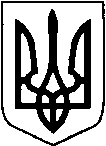 ГОРОДИЩЕНСЬКА СІЛЬСЬКА РАДА                                                                                         ЛУЦЬКОГО РАЙОНУ     ВОЛИНСЬКОЇ ОБЛАСТІ                                                                           восьме  скликання                                                                                                 РІШЕННЯ26  листопада 2021 року                   с. Городище                                      №12/85Про надання дозволу на розробку проекту землеустрою щодовідведення  земельної ділянки для ведення особистого селянського господарства гр. Корецького Юрія Васильовича       Розглянувши заяву громадянина Корецького Юрія Васильовича про надання дозволу на розробку проекту землеустрою щодо відведення земельної ділянки для ведення особистого селянського господарства, керуючись Конституцією України,  статтями 12, 118, 121 Земельного кодексу України, статті 26 Закону України ,,Про місцеве самоврядування в Україні”, враховуючи пропозиції постійної комісії з питань будівництва та архітектури, земельних відносин, екології, благоустрою і житлово-комунального господарства, сільська радаВИРІШИЛА:  1. Надати дозвіл на розробку проекту землеустрою щодо відведення земельної ділянки за рахунок земель запасу сільськогосподарського призначення комунальної власності для ведення особистого селянського господарства громадянину Корецькому Юрію Васильовичу, орієнтовною площею 0,2500 га, для подальшої передачі у власність земельну ділянку, яка розташована в межах  с. Мартинівка Городищенської сільської ради, Луцького району.    2. Громадянину Корецькому Юрію Васильовичу, розробити проект землеустрою щодо відведення земельної ділянки з урахуванням державних стандартів, норм і правил у сфері землеустрою та подати його на затвердження на сесію сільської ради.3. Контроль за виконанням цього рішення покласти на постійну комісію з питань будівництва та архітектури, земельних відносин, екології, благоустрою і житлово-комунального господарства.Голова                                                                                  Світлана   СОКОЛЮКЛідія КривицькаГОРОДИЩЕНСЬКА СІЛЬСЬКА РАДА                                                                                         ЛУЦЬКОГО РАЙОНУ     ВОЛИНСЬКОЇ ОБЛАСТІ                                                                           восьме  скликання                                                                                                 РІШЕННЯ26  листопада 2021 року                   с. Городище                                      №12/86Про надання дозволу на розробку проекту землеустрою щодовідведення  земельної ділянки для індивідуального  садівництвагр. Смірнова Вадима Богдановича       Розглянувши заяву громадянина Смірнова Вадима Богдановича про надання дозволу на розробку проекту землеустрою щодо відведення земельної ділянки для індивідуального  садівництва, керуючись Конституцією України,  статтями 12, 118, 121 Земельного кодексу України, статті 26 Закону України ,,Про місцеве самоврядування в Україні”, враховуючи пропозиції постійної комісії з питань будівництва та архітектури, земельних відносин, екології, благоустрою і житлово-комунального господарства, сільська радаВИРІШИЛА:  1. Надати дозвіл на розробку проекту землеустрою щодо відведення земельної ділянки за рахунок земель запасу сільськогосподарського призначення комунальної власності для індивідуального  садівництва громадянину Смірнову Вадиму Богдановичу, орієнтовною площею 0,1200 га, для подальшої передачі у власність земельну ділянку, яка розташована в межах  с. Загаї Городищенської сільської ради, Луцького району.    2. Громадянину Смірнову Вадиму Богдановичу, розробити проект землеустрою щодо відведення земельної ділянки з урахуванням державних стандартів, норм і правил у сфері землеустрою та подати його на затвердження на сесію сільської ради.3. Контроль за виконанням цього рішення покласти на постійну комісію з питань будівництва та архітектури, земельних відносин, екології, благоустрою і житлово-комунального господарства.Голова                                                                                  Світлана   СОКОЛЮКЛідія КривицькаГОРОДИЩЕНСЬКА СІЛЬСЬКА РАДА                                                                                         ЛУЦЬКОГО РАЙОНУ     ВОЛИНСЬКОЇ ОБЛАСТІ                                                                           восьме  скликання                                                                                                 РІШЕННЯ26  листопада 2021 року                   с. Городище                                      №12/87Про  відмову надання дозволу на розробку проекту землеустрою щодовідведення  земельної ділянки для ведення особистого селянського господарства гр. Сидорко Ольги Іванівни       Розглянувши заяву громадянки Сидорко Ольги Іванівни про надання дозволу на розробку проекту землеустрою щодо відведення земельної ділянки для ведення особистого селянського господарства, керуючись Конституцією України,  статтями 12, 118, 121 Земельного кодексу України, статті 26 Закону України ,,Про місцеве самоврядування в Україні”,Закону України №2498-VІІІ від 10.07.2018 року, враховуючи пропозиції постійної комісії з питань будівництва та архітектури, земельних відносин, екології, благоустрою і житлово-комунального господарства, сільська радаВИРІШИЛА:    1. Відмовити в наданні дозволу на розробку проекту землеустрою щодо відведення земельної ділянки  для ведення особистого селянського господарства громадянці Сидорко Ользі Іванівні, орієнтовною площею 1,2000 га, для подальшої передачі у власність, яка розташована за межами   с. Жабче Городищенської сільської ради, Луцького району в зв’язку з тим, що відповідно поданих графічних матеріалів дана земельна ділянка відноситься згіно Державного акту на право колективної власності на землю  КСП «Світанок»  Жабченстької сільської ради Горохівського району серія ВЛ від 11 жовтня 1995 року до земель пайового фонду і на даний час є невитребуваною часткою (паєм). 2. Контроль за виконанням цього рішення покласти на постійну комісію з питань будівництва та архітектури, земельних відносин, екології, благоустрою і житлово-комунального господарства.Голова                                                                                  Світлана   СОКОЛЮКЛюдмила КобилянськаГОРОДИЩЕНСЬКА СІЛЬСЬКА РАДА                                                                                         ЛУЦЬКОГО РАЙОНУ     ВОЛИНСЬКОЇ ОБЛАСТІ                                                                           восьме  скликання                                                                                                 РІШЕННЯ26  листопада 2021 року                   с. Городище                                      №12/88Про  відмову надання дозволу на розробку проекту землеустрою щодовідведення  земельної ділянки для ведення особистого селянського господарства гр. Панасюк Алли Йосипівни       Розглянувши заяву громадянки Панасюк Алли Йосипівни про надання дозволу на розробку проекту землеустрою щодо відведення земельної ділянки для ведення особистого селянського господарства, керуючись Конституцією України,  статтями 12, 118, 121 Земельного кодексу України, статті 26 Закону України ,,Про місцеве самоврядування в Україні”,Закону України №2498-VІІІ від 10.07.2018 року, враховуючи пропозиції постійної комісії з питань будівництва та архітектури, земельних відносин, екології, благоустрою і житлово-комунального господарства, сільська радаВИРІШИЛА:    1. Відмовити в наданні дозволу на розробку проекту землеустрою щодо відведення земельної ділянки  для ведення особистого селянського господарства громадянці Панасюк Аллі Йосипівні, орієнтовною площею 0,80 га, для подальшої передачі у власність, яка розташована за межами   с. Жабче Городищенської сільської ради, Луцького району в зв’язку з тим, що відповідно поданих графічних матеріалів дана земельна ділянка відноситься згіно Державного акту на право колективної власності на землю  КСП «Світанок»  Жабченстької сільської ради Горохівського району серія ВЛ від 11 жовтня 1995 року до земель пайового фонду і на даний час є невитребуваною часткою (паєм). 2. Контроль за виконанням цього рішення покласти на постійну комісію з питань будівництва та архітектури, земельних відносин, екології, благоустрою і житлово-комунального господарства.Голова                                                                                  Світлана   СОКОЛЮКЛюдмила КобилянськаГОРОДИЩЕНСЬКА СІЛЬСЬКА РАДА                                                                                         ЛУЦЬКОГО РАЙОНУ     ВОЛИНСЬКОЇ ОБЛАСТІ                                                                           восьме  скликання                                                                                                 РІШЕННЯ26  листопада 2021 року                   с. Городище                                      №12/89Про  відмову надання дозволу на розробку проекту землеустрою щодовідведення  земельної ділянки для ведення особистого селянського господарства гр. Довганюк Соломії Миколаївни       Розглянувши заяву громадянки Довганюк Соломії Миколаївни про надання дозволу на розробку проекту землеустрою щодо відведення земельної ділянки для ведення особистого селянського господарства, керуючись Конституцією України,  статтями 12, 118, 121 Земельного кодексу України, статті 26 Закону України ,,Про місцеве самоврядування в Україні”,Закону України №2498-VІІІ від 10.07.2018 року, враховуючи пропозиції постійної комісії з питань будівництва та архітектури, земельних відносин, екології, благоустрою і житлово-комунального господарства, сільська радаВИРІШИЛА:    1. Відмовити в наданні дозволу на розробку проекту землеустрою щодо відведення земельної ділянки  для ведення особистого селянського господарства громадянці Довганюк Соломії Миколаївні, орієнтовною площею 2,00 га, для подальшої передачі у власність, яка розташована за межами   с. Жабче Городищенської сільської ради, Луцького району в зв’язку з тим, що відповідно поданих графічних матеріалів дана земельна ділянка відноситься згіно Державного акту на право колективної власності на землю  КСП «Світанок»  Жабченстької сільської ради Горохівського району серія ВЛ від 11 жовтня 1995 року до земель пайового фонду і на даний час є невитребуваною часткою (паєм). 2. Контроль за виконанням цього рішення покласти на постійну комісію з питань будівництва та архітектури, земельних відносин, екології, благоустрою і житлово-комунального господарства.Голова                                                                                  Світлана   СОКОЛЮКЛюдмила КобилянськаГОРОДИЩЕНСЬКА СІЛЬСЬКА РАДА                                                                                         ЛУЦЬКОГО РАЙОНУ     ВОЛИНСЬКОЇ ОБЛАСТІ                                                                           восьме  скликання                                                                                                 РІШЕННЯ26  листопада 2021 року                   с. Городище                                      №12/90Про  відмову надання дозволу на розробку проекту землеустрою щодовідведення  земельної ділянки для ведення особистого селянського господарства гр. Железнюк Руслани Петрівни       Розглянувши заяву громадянки Железнюк Руслани Петрівни про надання дозволу на розробку проекту землеустрою щодо відведення земельної ділянки для ведення особистого селянського господарства, керуючись Конституцією України,  статтями 12, 118, 121 Земельного кодексу України, статті 26 Закону України ,,Про місцеве самоврядування в Україні”, враховуючи пропозиції постійної комісії з питань будівництва та архітектури, земельних відносин, екології, благоустрою і житлово-комунального господарства, сільська радаВИРІШИЛА:    1. Відмовити в наданні дозволу на розробку проекту землеустрою щодо відведення земельної ділянки  для ведення особистого селянського господарства громадянці Железнюк Руслані Петрівні орієнтовною площею 2,00 га, для подальшої передачі у власність, яка розташована в с,Колодеже Городищенської сільської ради, Луцького району в зв’язку з відсутнісю графічних матеріалів місця розташування  земельної ділянки2. Контроль за виконанням цього рішення покласти на постійну комісію з питань будівництва та архітектури, земельних відносин, екології, благоустрою і житлово-комунального господарства.Голова                                                                                  Світлана   СОКОЛЮКЛюдмила КобилянськаГОРОДИЩЕНСЬКА СІЛЬСЬКА РАДА                                                                                         ЛУЦЬКОГО РАЙОНУ     ВОЛИНСЬКОЇ ОБЛАСТІ                                                                           восьме  скликання                                                                                                 РІШЕННЯ26  листопада 2021 року                   с. Городище                                      №12/91Про  відмову надання дозволу на розробку проекту землеустрою щодовідведення  земельної ділянки для ведення особистого селянського господарства гр. Ламінського Богдана Михайловича       Розглянувши заяву громадянина Ламінського Богдана Михайловича про надання дозволу на розробку проекту землеустрою щодо відведення земельної ділянки для ведення особистого селянського господарства, керуючись Конституцією України,  статтями 12, 118, 121 Земельного кодексу України, статті 26 Закону України ,,Про місцеве самоврядування в Україні”, враховуючи пропозиції постійної комісії з питань будівництва та архітектури, земельних відносин, екології, благоустрою і житлово-комунального господарства, сільська рада                                                     ВИРІШИЛА:    1. Відмовити в наданні дозволу на розробку проекту землеустрою щодо відведення земельної ділянки  для ведення особистого селянського господарства громадянину  Ламінському Богдану Михайловичу орієнтовною площею 1,00 га, для подальшої передачі у власність, яка розташована в с,Жабче Городищенської сільської ради, Луцького району в зв’язку з відсутнісю графічних матеріалів місця розташування  земельної ділянки2. Контроль за виконанням цього рішення покласти на постійну комісію з питань будівництва та архітектури, земельних відносин, екології, благоустрою і житлово-комунального господарства.Голова                                                                                  Світлана   СОКОЛЮКЛюдмила КобилянськаГОРОДИЩЕНСЬКА СІЛЬСЬКА РАДА                                                                                         ЛУЦЬКОГО РАЙОНУ     ВОЛИНСЬКОЇ ОБЛАСТІ                                                                           восьме  скликання                                                                                                 РІШЕННЯ26  листопада 2021 року                   с. Городище                                      №12/92Про  відмову в продовженні договору оренди земельної ділянки водного фонду гр. Лабнюка Олександра Андрійовича      Розглянувши заяву Лабнюка О.А. про продовження договору оренди земельної ділянки земель водного фонду державної власності площею 0,6881 га (Кадастровий номер 0722886800:03:000:2615), керуючись ст. ст. 12,120, 124.125,126, 186 Земельного кодексу України, ст.. 26 п. 34 Закону України ,,Про місцеве самоврядування в Україні’’,  відповідно до ст. 51 Водного кодексу України, частини 3 статті 7 та статті 9 Закону України «Про природно-заповідний фонд України» враховуючи пропозиції постійної комісії з питань будівництва та архітектури, земельних відносин, екології, благоустрою і житлово-комунального господарства, сільська рада                                                      ВИРІШИЛА:     1. Відмовити в продовженні договору оренди земельної ділянки  водного фонду гр. Лабнюку Олександру Андрійовичу площею 0,6881 га (Кадастровий номер 0722886800:03:000:2615), в тому числі 0,29656 га водного плеса та 0,3915 га прибережної захисної смуги, розташованої за межами села Чаруків Городищенської сільської ради Луцького району Волинської області в зв’язку з тим, що земельна ділянка належить до орнітологічного заповідника «Чаруків» відповідно до розпорядження представника Президента України у Волинській області від 26.05.1992 № 132.    2. Контроль за виконанням цього рішення покласти на постійну комісію з питань будівництва та архітектури, земельних відносин, екології, благоустрою і житлово-комунального господарства.Голова                                                                                  Світлана   СОКОЛЮКЛідія КривицькаГОРОДИЩЕНСЬКА СІЛЬСЬКА РАДА                                                                                         ЛУЦЬКОГО РАЙОНУ     ВОЛИНСЬКОЇ ОБЛАСТІ                                                                           восьме  скликання                                                                                                 РІШЕННЯ26  листопада 2021 року                   с. Городище                                      №12/93Про затвердження проекту землеустрою щодо відведення земельної ділянки для ведення особистого селянського господарства громадянці Хомич Ніні Іванівні       Розглянувши заяву громадянки  Хомич Ніни  Іванівни   та   проект землеустрою щодо відведення земельної ділянки для ведення особистого селянського господарства, керуючись ст. ст. 12, 118, 186 Земельного Кодексу України, п. 34 ч. 1 ст. 26 Закону України «Про місцеве самоврядування в Україні», п. 5 ст. 16 Закону України «Про державний земельний кадастр», враховуючи пропозицію постійної комісії з питань будівництва та архітектури, земельних відносин, екології, благоустрою і житлово-комунального господарства сільська радаВИРІШИЛА:   1.Затвердити проект із землеустрою щодо відведення земельної ділянки для ведення особистого селянського господарства з угіддями рілля, громадянці Хомич Ніні Іванівні площею 0,4917га, з кадастровим номером 0720884600:03:001:0052 розташовану в с. Загаї Городищенської сільської ради.    2.Передати у власність громадянці Хомич Ніні Іванівні земельну ділянку площею 0,4917 га, кадастровий номер 0720884600:03:001:0052 для ведення особистого селянського господарства розташовану в с.Загаї, Городищенської сільської ради Луцького району .   3. Контроль за виконанням цього рішення покласти на постійну комісію з питань будівництва та архітектури, земельних відносин, екології, благоустрою і житлово-комунального господарства.Голова                                                                       Світлана   СОКОЛЮКНаталія ОсвіцінськаГОРОДИЩЕНСЬКА СІЛЬСЬКА РАДА                                                                                         ЛУЦЬКОГО РАЙОНУ     ВОЛИНСЬКОЇ ОБЛАСТІ                                                                           восьме  скликання                                                                                                 РІШЕННЯ26  листопада 2021 року                   с. Городище                                      №12/94Про затвердження проекту землеустрою щодо відведення земельної ділянки для ведення особистого селянського господарства громадянці Ляшук Олені Петрівні       Розглянувши заяву громадянки Ляшук Олени Петрівни  та   проект землеустрою щодо відведення земельної ділянки для ведення особистого селянського господарства, керуючись ст. ст. 12, 118, 186 Земельного Кодексу України, п. 34 ч. 1 ст. 26 Закону України «Про місцеве самоврядування в Україні», п. 5 ст. 16 Закону України «Про державний земельний кадастр», враховуючи пропозицію постійної комісії з питань будівництва та архітектури, земельних відносин, екології, благоустрою і житлово-комунального господарства сільська радаВИРІШИЛА:   1.Затвердити проект із землеустрою щодо відведення земельної ділянки для ведення особистого селянського господарства з угіддями рілля, громадянці Ляшук Олені Петрівні площею 0,2788га, з кадастровим номером 0720881500:07:001:0037 розташовану в с. Ниви Губинські Городищенської сільської ради.    2.Передати у власність громадянці Ляшук Олені Петрівні земельну ділянку площею 0,2788 га, кадастровий номер 0720881500:07:001:0037 для ведення особистого селянського господарства розташовану в с.Ниви Губинські, Городищенської сільської ради Луцького району .   3. Контроль за виконанням цього рішення покласти на постійну комісію з питань будівництва та архітектури, земельних відносин, екології, благоустрою і житлово-комунального господарства.Голова                                                                       Світлана   СОКОЛЮКНаталія ОсвіцінськаГОРОДИЩЕНСЬКА СІЛЬСЬКА РАДА                                                                                         ЛУЦЬКОГО РАЙОНУ     ВОЛИНСЬКОЇ ОБЛАСТІ                                                                           восьме  скликання                                                                                                 РІШЕННЯ26  листопада 2021 року                   с. Городище                                      №12/95Про затвердження проекту землеустрою щодо відведення земельної ділянки для ведення особистого селянського господарства громадянці Ковальчук Ірині Петрівні        Розглянувши заяву громадянки Ковальчук Ірини Петрівни  та   проект землеустрою щодо відведення земельної ділянки для ведення особистого селянського господарства, керуючись ст. ст. 12, 118, 186 Земельного Кодексу України, п. 34 ч. 1 ст. 26 Закону України «Про місцеве самоврядування в Україні», п. 5 ст. 16 Закону України «Про державний земельний кадастр», враховуючи пропозицію постійної комісії з питань будівництва та архітектури, земельних відносин, екології, благоустрою і житлово-комунального господарства сільська радаВИРІШИЛА:   1.Затвердити проект із землеустрою щодо відведення земельної ділянки для ведення особистого селянського господарства з угіддями рілля, громадянці Ковальчук Ірині Петрівні площею 0,3103га, з кадастровим номером 0720881500:07:001:0036 розташовану в с. Ниви Губинські Городищенської сільської ради.    2.Передати у власність громадянці Ковальчук Ірині Петрівні земельну ділянку площею 0,3103 га, кадастровий номер 0720881500:07:001:0036 для ведення особистого селянського господарства розташовану в с.Ниви Губинські, Городищенської сільської ради Луцького району .   3. Контроль за виконанням цього рішення покласти на постійну комісію з питань будівництва та архітектури, земельних відносин, екології, благоустрою і житлово-комунального господарства.Голова                                                                       Світлана   СОКОЛЮКНаталія ОсвіцінськаГОРОДИЩЕНСЬКА СІЛЬСЬКА РАДА                                                                                         ЛУЦЬКОГО РАЙОНУ     ВОЛИНСЬКОЇ ОБЛАСТІ                                                                           восьме  скликання                                                                                                 РІШЕННЯ26  листопада 2021 року                   с. Городище                                      №12/96Про затвердження проекту землеустрою щодо відведення земельної ділянки для будівництва і обслуговування житлового будинку, господарських будівель і споруд (присадибна ділянка) гр.Гут Олені Валеріївні     Розглянувши заяву громадянки Гут Олени Валеріївні  проект землеустрою щодо відведення земельної ділянки для будівництва і обслуговування житлового будинку, господарських будівель і споруд (присадибна ділянка), керуючись ст. ст. 12, 118, 186 Земельного Кодексу України, п. 34 ч. 1 ст. 26 Закону України «Про місцеве самоврядування в Україні», п. 5 ст. 16 Закону України «Про державний земельний кадастр», враховуючи пропозицію постійної комісії з питань будівництва та архітектури, земельних відносин, екології, благоустрою і житлово-комунального господарства сільська радаВИРІШИЛА:     1.Затвердити проект  землеустрою щодо відведення земельної ділянки для будівництва і обслуговування житлового будинку, господарських будівель і споруд(присадибна ділянка) громадянці Гут Олені Валеріївні, площею 0,2200га.,кадастровий номер 0720881500:01:001:2397 розташовану в межах села Губин Перший по вул.. Івана Франка, Городищенської сільської ради, Луцького району, Волинської області.2. Передати гр. Гут Олені Валеріївні, із земель житлової та громадської забудови, у власністьземельну ділянку для будівництва і обслуговування житлового будинку, господарських будівель і споруд (присадибна ділянка) площею 0,2200 га., кадастровий номер 0720881500:01:001:2397 розташовану в межах села Губин Перший, Городищенської сільської ради, Луцького району, Волинської області.3. Контроль за виконанням цього рішення покласти на постійну комісію з питань будівництва та архітектури, земельних відносин, екології, благоустрою і житлово-комунального господарства.Голова                                                                     Світлана   СОКОЛЮКНаталія ОсвіцінськаГОРОДИЩЕНСЬКА СІЛЬСЬКА РАДА                                                                                         ЛУЦЬКОГО РАЙОНУ     ВОЛИНСЬКОЇ ОБЛАСТІ                                                                           восьме  скликання                                                                                                 РІШЕННЯ26  листопада 2021 року                   с. Городище                                      №12/97Про затвердження проекту землеустрою щодо відведення земельної ділянки для будівництва і обслуговування житлового будинку, господарських будівель і споруд(присадибна ділянка) гр. Цимбалюку Олександру Леонідовичу     Розглянувши заяву громадянина Цимбалюка Олександра Леонідовича та    проект землеустрою щодо відведення земельної ділянки для будівництва і обслуговування житлового будинку, господарських будівель і споруд (присадибна ділянка), керуючись ст. ст. 12, 118, 186 Земельного Кодексу України, п. 34 ч. 1 ст. 26 Закону України «Про місцеве самоврядування в Україні», п. 5 ст. 16 Закону України «Про державний земельний кадастр», враховуючи пропозицію постійної комісії з питань будівництва та архітектури, земельних відносин, екології, благоустрою і житлово-комунального господарства сільська радаВИРІШИЛА:     1.Затвердити проект  землеустрою щодо відведення земельної ділянки для будівництва і обслуговування житлового будинку, господарських будівель і споруд (присадибна ділянка) громадянину Цимбалюку Олександру Леонідовичу, площею 0,1600га., кадастровий номер 0720881500:01:001:2398 розташовану в межах села Губин Перший, Городищенської сільської ради, Луцького району, Волинської області.2. Передати гр. Цимбалюку Олександру Леонідовичу , із земель житлової та громадської забудови, у власністьземельну ділянку для будівництва і обслуговування житлового будинку, господарських будівель і споруд (присадибна ділянка) площею 0,1600 га., кадастровий номер 0720881500:01:001:2398 розташовану в межах села Губин Перший, Городищенської сільської ради, Луцького району, Волинської області.3. Контроль за виконанням цього рішення покласти на постійну комісію з питань будівництва та архітектури, земельних відносин, екології, благоустрою і житлово-комунального господарства.Голова                                                                           Світлана   СОКОЛЮКНаталія ОсвіцінськаГОРОДИЩЕНСЬКА СІЛЬСЬКА РАДА                                                                                         ЛУЦЬКОГО РАЙОНУ     ВОЛИНСЬКОЇ ОБЛАСТІ                                                                           восьме  скликання                                                                                                 РІШЕННЯ26  листопада 2021 року                   с. Городище                                      №12/98Про затвердження технічної документації із землеустрою щодо встановлення (відновлення) меж земельної ділянки в натурі (на місцевості) для будівництва і обслуговування житлового будинку, господарських будівель і споруд (присадибна ділянка) гр. Карп’юка Івана Миколайовича          Розглянувши заяву громадянина Карп’юка Івана Миколайовичата технічну документацію  із землеустрою щодо встановлення (відновлення) меж земельної ділянки в натурі (на місцевості) для будівництва і обслуговування житлового будинку, господарських будівель і споруд (присадибна ділянка), керуючись Конституцією України, ст. 186 Земельного Кодексу України, п. 34 ч. 1 ст. 26 Закону України «Про місцеве самоврядування в Україні» п. 5 ст. 16 Закону України «Про державний земельний кадастр», враховуючи пропозицію постійної комісії з питань будівництва та архітектури, земельних відносин, екології, благоустрою і житлово-комунального господарства сільська радаВИРІШИЛА:     1.Затвердити технічну документацію  із землеустрою щодо встановлення (відновлення) меж земельної ділянки в натурі (на місцевості) для будівництва і обслуговування житлового будинку, господарських будівель і споруд (присадибна ділянка) громадянину Карп’юку Івану Миколайовичу, площею 0,2500 га., кадастровий номер 0720887800:01:001:1809 розташовану в с. Угринів  Городищенської сільської ради, Луцького району, Волинської області.2. Передати громадянину Карп’юку Івану Миколайовичу, із земель житлової та громадської забудови, у власність земельну ділянку для будівництва і обслуговування житлового будинку, господарських будівель і споруд (присадибна ділянка) площею 0,2500 га., кадастровий номер 0720887800:01:001:1809 розташовану в с. Угринів  Городищенської сільської ради, Луцького району, Волинської області.3. Контроль за виконанням цього рішення покласти на постійну комісію з питань будівництва та архітектури, земельних відносин, екології, благоустрою і житлово-комунального господарства.Голова                                                                  Світлана   СОКОЛЮКНаталія ОсвіцінськаГОРОДИЩЕНСЬКА СІЛЬСЬКА РАДА                                                                                         ЛУЦЬКОГО РАЙОНУ     ВОЛИНСЬКОЇ ОБЛАСТІ                                                                           восьме  скликання                                                                                                 РІШЕННЯ26  листопада 2021 року                   с. Городище                                      №12/99Про затвердження проекту землеустрою щодо відведення земельної ділянки для ведення особистого селянського господарства громадянину Карп’юку Івану Миколайовичу      Розглянувши заяву гр. Карп’юка Івана Миколайовича   та   проект землеустрою щодо відведення земельної ділянки для ведення особистого селянського господарства, керуючись ст. ст. 12, 118, 186 Земельного Кодексу України, п. 34 ч. 1 ст. 26 Закону України «Про місцеве самоврядування в Україні», п. 5 ст. 16 Закону України «Про державний земельний кадастр», враховуючи пропозицію постійної комісії з питань будівництва та архітектури, земельних відносин, екології, благоустрою і житлово-комунального господарства сільська радаВИРІШИЛА:   1.Затвердити проект із землеустрою щодо відведення земельної ділянки для ведення особистого селянського господарства з угіддями рілля, гр.  Карп’юку Івану Миколайовичу площею 0,1646 га, з кадастровим номером 0720887800:01:001:1823 розташовану в с. Угринів Городищенської сільської ради.    2.Передати у власність громадянину Карп’юку Івану Миколайовичу      земельну ділянку площею 0,1646 га, кадастровий номер 0720887800:01:001:1823 для ведення особистого селянського господарства розташовану в с.Угринів, Городищенської сільської ради Луцького району .   3. Контроль за виконанням цього рішення покласти на постійну комісію з питань будівництва та архітектури, земельних відносин, екології, благоустрою і житлово-комунального господарства.Голова                                                                       Світлана   СОКОЛЮКНаталія ОсвіцінськаГОРОДИЩЕНСЬКА СІЛЬСЬКА РАДА                                                                                         ЛУЦЬКОГО РАЙОНУ     ВОЛИНСЬКОЇ ОБЛАСТІ                                                                           восьме  скликання                                                                                                 РІШЕННЯ26  листопада 2021 року                   с. Городище                                      №12/100Про затвердження проекту землеустрою щодо відведення земельної ділянки для індивідуального  садівництва гр. Ляшук Олені Петрівні      Розглянувши заяву гр. Ляшук Олени Петрівни та  проект землеустрою щодо відведення земельної ділянки для індивідуального садівництва , керуючись ст. ст. 12, 118, 186 Земельного Кодексу України, п. 34 ч. 1 ст. 26 Закону України «Про місцеве самоврядування в Україні», п. 5 ст. 16 Закону України «Про державний земельний кадастр», враховуючи пропозицію постійної комісії з питань будівництва та архітектури, земельних відносин, екології, благоустрою і житлово-комунального  господарства сільська рада                                           ВИРІШИЛА:   1.Затвердити проект із землеустрою щодо відведення земельної ділянки для індивідуального садівництва гр. Ляшук Олені Петрівні площею 0,1056га., кадастровий номер 0720881500:07:001:0038, розташовану в с. Ниви-Губинські  Городищенської сільської ради .    2. Передати  в приватну  власність    земельну ділянку  площею 0,1056га,  кадастровий номер 0720881500:07:001:0038 для індивідуального садівництва розташовану в с.Ниви-Губинські Городищенської сільської ради Луцького району  району, Городищенської сільської ради .    3. Контроль за виконанням цього рішення покласти на постійну комісію з питань будівництва та архітектури, земельних відносин, екології, благоустрою і житлово-комунального господарства.Голова                                                                              Світлана   СОКОЛЮКНаталія ОсвіцінськаГОРОДИЩЕНСЬКА СІЛЬСЬКА РАДА                                                                                         ЛУЦЬКОГО РАЙОНУ     ВОЛИНСЬКОЇ ОБЛАСТІ                                                                           восьме  скликання                                                                                                 РІШЕННЯ26  листопада 2021 року                   с. Городище                                      №12/101                                                                                 Про затвердження технічної документації  із землеустрою щодо встановлення (відновлення) меж земельної ділянки                                         в натурі (на місцевості) для індивідуального  садівництва гр. Троянович Ларисі Антонівні       Розглянувши заяву гр. Троянович Лариси Антонівни та технічну документацію із землеустрою щодо встановлення (відновлення) меж земельної ділянки в натурі (на місцевості) для індивідуального садівництва , керуючись  ст. 12, 118, 186 Земельного Кодексу України, п. 34 ч. 1 ст. 26 Закону України «Про місцеве самоврядування в Україні», п. 5 ст. 16 Закону України «Про державний земельний кадастр», враховуючи пропозицію постійної комісії з питань будівництва та архітектури, земельних відносин, екології, благоустрою і житлово-комунального  господарства сільська рада                                             ВИРІШИЛА:     1.Затвердити технічну документацію із землеустрою щодо встановлення (відновлення) меж земельної ділянки в натурі (на місцевості) для індивідуального садівництва  гр. Троянович Ларисі Антонівні площею 0,1200 га, кадастровий номер 07220855700:01:001:0366 розташовану в смт Сенкевичівка Городищенської сільської ради .    2. Передати  в приватну  власність гр. Троянович Ларисі Антонівні    земельну ділянку кадастровий номер 07220855700:01:001:0366 площею 0,1200 га для індивідуального садівництва на підставі рішень Сенкевичівської селищної ради від 25.06.2004року №11/5, від 06.11.2019року №39/11  розташовану в смт.Сенкевичівка  Городищенської сільської ради.    3. Контроль за виконанням цього рішення покласти на постійну комісію з питань будівництва та архітектури, земельних відносин, екології, благоустрою і житлово-комунального господарства.Голова                                                                             Світлана   СОКОЛЮКНаталія ОсвіцінськаГОРОДИЩЕНСЬКА СІЛЬСЬКА РАДА                                                                                         ЛУЦЬКОГО РАЙОНУ     ВОЛИНСЬКОЇ ОБЛАСТІ                                                                           восьме  скликання                                                                                                 РІШЕННЯ26  листопада 2021 року                   с. Городище                                      №12/102Про затвердження проекту землеустрою щодо відведення земельної ділянки для ведення особистого селянського господарства громадянці Олейник Олесі Русланівні      Розглянувши заяву гр. Олейник Олесі Русланівни   та   проект землеустрою щодо відведення земельної ділянки для ведення особистого селянського господарства, керуючись ст. ст. 12, 118, 186 Земельного Кодексу України, п. 34 ч. 1 ст. 26 Закону України «Про місцеве самоврядування в Україні», п. 5 ст. 16 Закону України «Про державний земельний кадастр», враховуючи пропозицію постійної комісії з питань будівництва та архітектури, земельних відносин, екології, благоустрою і житлово-комунального господарства сільська радаВИРІШИЛА:   1.Затвердити проект із землеустрою щодо відведення земельної ділянки для ведення особистого селянського господарства з угіддями рілля, гр. Олейник Олесі Русланівні площею 0,1723га,  з кадастровим номером 0720882800:01:001:1544 розташовану в с. Колодеже Городищенської сільської ради. 2.Передати у власність громадянці Олейник Олесі Русланівні   земельну ділянку площею 0,1723 га, кадастровий номер 0720882800:01:001:1544 для ведення особистого селянського господарства розташовану в с.Колодеже, Городищенської сільської ради Луцького району .   3. Контроль за виконанням цього рішення покласти на постійну комісію з питань будівництва та архітектури, земельних відносин, екології, благоустрою і житлово-комунального господарства.Голова                                                                       Світлана   СОКОЛЮКНаталія ОсвіцінськаГОРОДИЩЕНСЬКА СІЛЬСЬКА РАДА                                                                                         ЛУЦЬКОГО РАЙОНУ     ВОЛИНСЬКОЇ ОБЛАСТІ                                                                           восьме  скликання                                                                                                 РІШЕННЯ26  листопада 2021 року                   с. Городище                                      №12/103Про затвердження проекту землеустрою щодо відведення земельної ділянки для ведення особистого селянського господарства громадянину Повар Дмитра  Романовича      Розглянувши заяву гр. Повар Дмитра Романовича    та   проект землеустрою щодо відведення земельної ділянки для ведення особистого селянського господарства, керуючись ст. ст. 12, 118, 186 Земельного Кодексу України, п. 34 ч. 1 ст. 26 Закону України «Про місцеве самоврядування в Україні», п. 5 ст. 16 Закону України «Про державний земельний кадастр», враховуючи пропозицію постійної комісії з питань будівництва та архітектури, земельних відносин, екології, благоустрою і житлово-комунального господарства сільська радаВИРІШИЛА:   1.Затвердити проект із землеустрою щодо відведення земельної ділянки для ведення особистого селянського господарства з угіддями рілля, громадянину  Повар Дмитру Романовичу площею 1,3200 га, з кадастровим номером 072081700:05:001:0042 розташовану в межах с. Сергіївка Городищенської сільської ради. 2.Передати у власність громадянину Повар Дмитру Романовичу земельну ділянку площею 1,3200 га, кадастровий номер 0720881700:05:001:0042 для ведення особистого селянського господарства розташовану в межах с.Сергіївка, Городищенської сільської ради Луцького району .   3. Контроль за виконанням цього рішення покласти на постійну комісію з питань будівництва та архітектури, земельних відносин, екології, благоустрою і житлово-комунального господарства.Голова                                                                       Світлана   СОКОЛЮКНаталія ОсвіцінськаГОРОДИЩЕНСЬКА СІЛЬСЬКА РАДА                                                                                         ЛУЦЬКОГО РАЙОНУ     ВОЛИНСЬКОЇ ОБЛАСТІ                                                                           восьме  скликання                                                                                                 РІШЕННЯ26  листопада 2021 року                   с. Городище                                      №12/104Про затвердження технічної документації із землеустрою щодо встановлення (відновлення) меж земельної ділянки в натурі (на місцевості) для будівництва і обслуговування житлового будинку, господарських будівель і споруд (присадибна ділянка) гр. Николайчук Людмилі Григорівні Розглянувши заяву гр. Николайчук Людмили Григорівни  та технічну документацію  із землеустрою щодо встановлення (відновлення) меж земельної ділянки в натурі (на місцевості) для будівництва і обслуговування житлового будинку, господарських будівель і споруд (присадибна ділянка), керуючись ст. 186 Земельного Кодексу України, п. 34 ч. 1 ст. 26 Закону України «Про місцеве самоврядування в Україні» п. 5 ст. 16 Закону України «Про державний земельний кадастр», враховуючи пропозицію постійної комісії з питань будівництва та архітектури, земельних відносин, екології, благоустрою і житлово-комунального господарства сільська радаВИРІШИЛА:  1. Затвердити технічну документацію із землеустрою щодо встановлення (відновлення) меж земельної ділянки в натурі (на місцевості) громадянці Николайчук Людмилі Григорівні   площею 0,2500 га., кадастровий номер 0720889200:01:001:0090 для будівництва і обслуговування житлового будинку, господарських будівель і споруд (присадибна ділянка) розташовану в межах с.Шклинь по вулиці Лесі Українки,24  Городищенської сільської ради, Луцького району, Волинської області. 2. Передати у власність гр. Николайчук Людмилі Григорівні у власність земельну ділянку для будівництва і обслуговування житлового будинку, господарських будівель і споруд (присадибна ділянка) площею 0,2500 га., кадастровий номер 0720889200:01:001:0090 розташовану в межах с.Шклинь по вулиці Лесі Українки,24 Городищенської сільської ради, Луцького району, Волинської області.3. Контроль за виконанням цього рішення покласти на постійну комісію з питань будівництва та архітектури, земельних відносин, екології, благоустрою і житлово-комунального господарства.Голова                                                                     Світлана   СОКОЛЮКНаталія ОсвіцінськаГОРОДИЩЕНСЬКА СІЛЬСЬКА РАДА                                                                                         ЛУЦЬКОГО РАЙОНУ     ВОЛИНСЬКОЇ ОБЛАСТІ                                                                           восьме  скликання                                                                                                 РІШЕННЯ26  листопада 2021 року                   с. Городище                                      №12/105Про затвердження технічної документації із землеустрою щодовстановлення (відновлення)меж земельної ділянки в натурі(на місцевості) для ведення особистого селянськогогосподарства гр. Базюкевич Марії Мефодіївні   Розглянувши заяву громадянки Базюкевич Марії Мефодіївни   та технічну документацію із землеустрою щодо встановлення (відновлення) меж земельної ділянки в натурі (на місцевості) для ведення особистого селянського господарства, керуючись ст. ст. 12, 118, 186 Земельного  Кодексу  України,  п. 34 ч. 1 ст. 26 Закону України   «Про місцеве самоврядування в Україні», п. 5 ст. 16 Закону України «Про державний земельний кадастр», враховуючипропозиціюпостійноїкомісії з питаньбудівництва та архітектури, земельнихвідносин, екології, благоустрою і житлово-комунальногогосподарствасільська радаВИРІШИЛА:     1.Затвердити технічної документації із землеустрою щодо встановлення (відновлення)меж земельноїділянки в натурі (на місцевості) для ведення особистого селянського господарства громадянці Базюкевич Марії Мефодіївні 0,1897    га,  кадастровий номер   0720882800:01:001:1535 розташовану в с. Колодеже Городищенської сільської ради.   2. Передати у власність Базюкевич Марії Мефодіївні  земельну ділянку  – площею 0,1897га, кадастровий номер 0720882800:01:001:1535 для ведення особистого селянського господарства на підставі рішення Городищенської сільської ради  від 03.02.2021року №3/87 розташовану в с. Колодеже Городищенської сільської ради.    3. Контроль за виконанням цього рішення покласти на постійну комісію з питань будівництва та архітектури, земельних відносин, екології, благоустрою і житлово-комунального господарства.Голова                                                                              Світлана   СОКОЛЮКНаталія ОсвіцінськаГОРОДИЩЕНСЬКА СІЛЬСЬКА РАДА                                                                                         ЛУЦЬКОГО РАЙОНУ     ВОЛИНСЬКОЇ ОБЛАСТІ                                                                           восьме  скликання                                                                                                 РІШЕННЯ26  листопада 2021 року                   с. Городище                                      №12/106Про затвердження технічної документації із землеустрою щодовстановлення (відновлення)меж земельної ділянки в натурі(на місцевості) для ведення особистого селянськогогосподарства гр. Базюкевич Марії Мефодіївні      Розглянувши заяву громадянки Базюкевич Марії Мефодіївни   та технічну документацію із землеустрою щодо встановлення (відновлення) меж земельної ділянки в натурі (на місцевості) для ведення особистого селянського господарства, керуючись ст. ст. 12, 118, 186 Земельного  Кодексу  України,  п. 34 ч. 1 ст. 26 Закону України   «Про місцеве самоврядування в Україні», п. 5 ст. 16 Закону України «Про державний земельний кадастр», враховуючи пропозицію постійної комісії з питань будівництва та архітектури, земельнихвідносин, екології, благоустрою і житлово-комунального господарства сільська радаВИРІШИЛА:   1.Затвердити технічної документації із землеустрою щодо встановлення (відновлення)меж земельноїділянки в натурі (на місцевості) для ведення особистого селянського господарства громадянці Базюкевич Марії Мефодіївні площею 0,2004 га,  кадастровий номер 0720882800:01:001:1536 розташовану в с. Колодеже Городищенської сільської ради.    2. Передати у власність Базюкевич Марії Мефодіївні  земельну ділянку  – площею 0,2004га, кадастровий номер 0720882800:01:001:1536 для ведення особистого селянського господарства на підставі рішення Городищенської сільської ради від 03.02.2021року №3/87 розташовану в с.Колодеже Городищенської сільської ради.    3. Контроль за виконанням цього рішення покласти на постійну комісію з питань будівництва та архітектури, земельних відносин, екології, благоустрою і житлово-комунального господарства.Голова                                                                              Світлана   СОКОЛЮКНаталія ОсвіцінськаГОРОДИЩЕНСЬКА СІЛЬСЬКА РАДА                                                                                         ЛУЦЬКОГО РАЙОНУ     ВОЛИНСЬКОЇ ОБЛАСТІ                                                                           восьме  скликання                                                                                                 РІШЕННЯ26  листопада 2021 року                   с. Городище                                      №12/107Про затвердження технічної документації із землеустрою щодовстановлення (відновлення) меж земельної ділянки в натурі(на місцевості) для ведення особистого селянськогогосподарства гр. Базюкевич Марії Мефодіївні       Розглянувши заяву громадянки Базюкевич  Марії Мефодіївни   та технічну документацію із землеустрою щодо встановлення (відновлення) меж земельної ділянки в натурі (на місцевості) для ведення особистого селянського господарства,  керуючись ст. ст. 12, 118, 186 Земельного  Кодексу  України,  п. 34 ч. 1 ст. 26 Закону України   «Про  місцеве самоврядування в Україні», п. 5 ст. 16 Закону України «Про державний земельний кадастр», враховуючи пропозицію постійної комісії з питань будівництва та архітектури, земельних відносин, екології, благоустрою і житлово-комунального господарства сільська радаВИРІШИЛА:     1.Затвердити технічної документації із землеустрою щодо встановлення (відновлення)меж земельноїділянки в натурі (на місцевості) для ведення особистого селянського господарства громадянці Базюкевич Марії Мефодіївні площею 0,2099га,  кадастровий номер   0720882800:01:001:1541 розташовану в с. Колодеже Городищенської сільської ради.   2. Передати у власність Базюкевич Марії Мефодіївні  земельну ділянку  – площею 0,2099га, кадастровий номер 0720882800:01:001:1541 для ведення особистого селянського господарства на підставі рішення Городищенської сільської ради  від 03.02.2021року №3/87 розташовану в с. Колодеже Городищенської сільської ради.    3. Контроль за виконанням цього рішення покласти на постійну комісію з питань будівництва та архітектури, земельних відносин, екології, благоустрою і житлово-комунального господарства.Голова                                                                              Світлана   СОКОЛЮКНаталія ОсвіцінськаГОРОДИЩЕНСЬКА СІЛЬСЬКА РАДА                                                                                         ЛУЦЬКОГО РАЙОНУ     ВОЛИНСЬКОЇ ОБЛАСТІ                                                                           восьме  скликання                                                                                                 РІШЕННЯ26  листопада 2021 року                   с. Городище                                      №12/108Про надання дозволу на розробку проекту землеустроющодо відведення земельної ділянки гр. Яким Лілії Володимирівні    Розглянувши заяву громадянки Яким Лілії Володимирівни про надання дозволу на розробку проекту землеустрою щодо відведення земельної ділянки,керуючись Конституцією України, статтями 12, 79-1, 81, 116, 118, 121-123Земельного кодексу України,ст. 19,22,25,30,50 Закону України « Про землеустрій», статті 26 Закону України «Про місцеве самоврядування в Україні», враховуючи пропозиції постійної комісії з питань будівництва та архітектури, земельних відносин, екології, благоустрою і житлово-комунального господарства,сільська радаВИРІШИЛА:Надати дозвіл на розроблення проєкту землеустрою щодо відведення земельної ділянки за рахунок земельної ділянки сільськогосподарського призначення комунальної власності площею 21,6146га за кадастровим номером 0720882800:00:001:0140, що розташована за межами с. Колодеже із зміною виду цільового призначення для ведення особистого селянського господарства,орієнтовною площею 2,0000 га., з метою подальшої передачі у власність гр. Яким Лілії Володимирівні. 2. Громадянці Яким Лілії Володимирівні розробити проект землеустрою щодо відведення земельної ділянки з урахуванням державних стандартів, норм і правил у сфері землеустрою та подати його на затвердження на сесію сільської ради.  3. Контроль за виконанням цього рішення покласти на постійну комісію з питань будівництва та архітектури, земельних відносин, екології, благоустрою і житлово-комунального господарства.Голова                                                                             Світлана   СОКОЛЮКНаталія ОсвіцінськаГОРОДИЩЕНСЬКА СІЛЬСЬКА РАДА                                                                                         ЛУЦЬКОГО РАЙОНУ     ВОЛИНСЬКОЇ ОБЛАСТІ                                                                           восьме  скликання                                                                                                 РІШЕННЯ26  листопада 2021 року                   с. Городище                                      №12/109Про затвердження технічної документації із землеустрою щодовстановлення (відновлення) меж земельної ділянки в натурі(на місцевості) для ведення товарного сільськогосподарськогоТзОВ «Городище»     Розглянувши клопотання ТзОВ «Городище» від 17.11.2021року №196 та технічну документацію із землеустрою щодо встановлення (відновлення) меж земельної ділянки в натурі (на місцевості) для ведення товарного сільськогосподарського виробництва загальною площею 1,0679га,керуючись ст. 186 Земельного Кодексу України, п. 34 ч. 1 ст. 26 Закону України «Про місцеве самоврядування в Україні» розділу Х «Перехідні положення» Земельного  Кодексу  України, Закону України «Про порядок виділення в натурі (на місцевості) земельних ділянок власникам земельних часток (паїв)», враховуючи пропозицію постійної комісії з питань будівництва та архітектури, земельних відносин, екології, благоустрою і житлово-комунального господарства сільська рада                                       ВИРІШИЛА:  1.Затвердити технічну  документацію  із землеустрою щодо встановлення (відновлення) меж земельної ділянки в натурі (на місцевості)  для ведення товарного сільськогосподарського виробництва загальною площею 1,0679 га кадастровий номер 0720889200:00:001:0203 розташованої за межами  села Шклинь  Луцького  району:   2.Укласти договір  оренди землі між Городищенською сільською радою і ТзОВ«Городище» на  земельну ділянку під невитребуваною земельною часткою (паєм) для ведення  товарного сільськогосподарського виробництва загальною площею 1,0679га., кадастровий номер 0720889200:00:001:0203 розташовану  за межами  села Шклинь Луцького  району: 3.Термін дії договору встановити  до моменту витребування власниками або їх спадкоємцями . 4.Орендну плату встановити в розмірі 12 % відсотків від нормативної грошової оцінки земельної ділянки площею 1,0679га, в рік з урахуванням коефіцієнта індексації .  5. Контроль за виконанням цього рішення покласти на постійну комісію з питань будівництва та архітектури, земельних відносин, екології, благоустрою і житлово-комунального господарства.Голова                                                                             Світлана   СОКОЛЮКНаталія ОсвіцінськаГОРОДИЩЕНСЬКА    СІЛЬСЬКА    РАДАЛУЦЬКОГО РАЙОНУ   ВОЛИНСЬКОЇ   ОБЛАСТІвосьме скликанняР І Ш Е Н Н Я 26 листопада 2021 року                   с. Городище                                        №12/110Про припинення права користування земельноюділянкою гр. Киричука Романа Івановича             Розглянувши заяву громадянина Киричука Романа Івановича за її добровільною згодою і керуючись Конституцією України, статтями 12, 141, 142 Земельного кодексу України, враховуючи пропозиції постійної комісії з питань будівництва та архітектури, земельних відносин, екології, благоустрою і житлово-комунального господарства сільська радаВИРІШИЛА:       1. Припинити право користування земельною ділянкою для ведення особистого селянського господарства громадянина Киричука Романа Івановича орієнтовною площею 0,4000 га., яка розташована за межами села Колодеже,  Городищенської сільської ради, Луцького району, в користь громадянина Киричука Василя Романовича.      2. Земельну ділянку орієнтовною площею 0,4000 га., перевести в землі запасу Городищенської сільської ради, Луцького району.       3. Контроль за виконанням цього рішення покласти на постійну комісію з питань будівництва та архітектури, земельних відносин, екології, благоустрою і житлово-комунального господарства.Голова                                                                                  Світлана   СОКОЛЮКЛюдмила Кобилянська